OSNOVNA ŠKOLA „SILVIJE STRAHIMIR KRANJČEVIĆ“GLAVNA 6231416 LEVANJSKA VAROŠKLASA: 003-05/21-01/06URBROJ: 2121-20-21-01ŠKOLSKI  KURIKULUMZA ŠKOLSKU GODINU 2021./2022.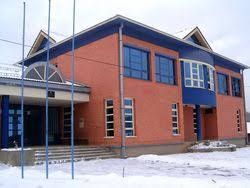                  Levanjska Varoš,  rujan 2021.SADRŽAJ1. UVOD	32. OSVRT NA PROŠLOGODIŠNJI KURIKULUM	43. IZBORNA NASTAVA	54. DOPUNSKA NASTAVA	104.1. Razredna nastava	104.2. Predmetna nastava	115. DODATNA NASTAVA	155.1. Razredna nastava	155.2. Predmetna nastava	156. IZVANNASTAVNE AKTIVNOSTI	196.1. Razredna nastava	196.2. Predmetna nastava	217. RAZREDNI PROJEKTI I IZVANUČIONIČNA NASTAVA	297.1. Razredna nastava	297.2. Predmetna nastava	358. OBILJEŽAVANJE VAŽNIJIH DATUMA	379. ŠKOLSKI PROJEKTI	4810. PLANIRANI IZLETI, POSJETI I ŠKOLA U PRIRODI	5911. VOLONTERSKI KLUB/ŠKOLSKA ZADRUGA "MRAVAC"…………………..…….6612. ZAKLJUČAK	681. UVODU Nacionalnom okvirnom  kurikulumu  koji je Ministarstvo znanosti, obrazovanja i sporta donijelo u srpnju 2010., kurikulum ima značenje tijeka odrastanja, odgoja i obrazovanja djeteta, tijeka učenja i poučavanja, dugoročnoga, sustavno osmišljenoga, postojana, smisleno povezanoga i skladnoga uređenja odgojno-obrazovnoga procesa, koji je širi i dublji od nastavnog plana i programa. Školski kurikulum utvrđuje dugoročni i kratkoročni plan i program rada škole kroz dopunsku i dodatnu nastavu, izbornu nastavu, izvannastavne i izvanškolske aktivnosti te druge odgojno-obrazovne programe i projekte.U izradi školskog kurikuluma stavljen je naglasak na specifičnosti škole i sredine u kojoj naša škola djeluje. Pri tom se za polazište rada na sadržajima školskog kurikuluma uzimaju potrebe i interesi naših učenika, roditelja i lokalne zajednice. 2. OSVRT NA PROŠLOGODIŠNJI KURIKULUMU prošloj školskoj godini nismo uspjeli odraditi neke aktivnosti zbog pandemije virusa COVID-19.Aktivnosti koje smo uspjeli odraditi evaluacijski su dobile visoke ocjene kako od učenika tako i od djelatnika i roditelja.Otkazane su aktivnosti:- škola u prirodi i obuka neplivača u Orahovici za učenike- dvodnevna terenska nastava za sve učenike i djelatnike škole- odlazak učenika predmetne nastave u HNK Osijek- projekti „Posjet učenika osmih razreda Vukovaru” - posjet Muzeju i sakralnim objektima u Đakovu- posjet Villi Magic- terenska nastava u Kopački rit- razni projekti planirani za drugo odgojno-obrazovno razdobljeUčenici su pohađali dopunsku i dodatnu nastavu, ali i izbornu nastavu te izvannastavne aktivnosti prema svojim interesima i sposobnostima.Učenike smo motivirali da se iskažu sa svojim talentima i sudjeluju u životu škole prema svojim mogućnostima.Sudjelovali smo i u nekoliko većih projekata: „Škole za Afriku“, „Sigurnije škole i vrtići“ te nekoliko eTwinning projekata. 3.  IZBORNA NASTAVAIzborna nastava pruža svim učenicima podjednaku mogućnost izbora nastavnog predmeta iz ponuđenih odgojno-obrazovnih sadržaja u školi.Svrha izborne nastave je omogućiti učeniku slobodno kreiranje odgojno – obrazovnog procesa u kojem će se već usvojena znanja proširiti ili produbiti u području koje učenika posebno zanima ili za njega ima određenu sklonost.Sukladno Zakonu o odgoju i obrazovanju u osnovnoj i srednjoj školi, izabrani izborni predmet odabran na početku školske godine učenik mora polaziti do kraja iste. Izborna nastava se ocjenjuje sukladno Pravilniku o načinima, postupcima i elementima vrednovanja učenika u osnovnoj i srednjoj školi. Učenicima naše škole ponuđena je izborna nastava iz sljedećih predmeta: vjeronauk, informatika i engleski jezik.Izborna nastava vjeronauka organizira se za učenike II.-VIII. razreda i provodi se tjedno 2 sata u svakom razredu. Izborna nastava iz infomatike organizira se za učenike od II. do IV. te od VII. do VIII. razreda, 2 sata tjedno.Izborna nastava iz engleskog jezika organizira se za učenike IV.-VIII. razreda, 2 sata tjedno.4. DOPUNSKA NASTAVAU razrednoj se nastavi dopunska nastava održava iz hrvatskog jezika i matematike, a u predmetnoj iz hrvatskog jezika, matematike, njemačkog jezika te kemije. Dopunsku nastavu održavaju učitelji koji predaju određeni predmet.4.1. Razredna nastava4.2. Predmetna nastava5. DODATNA NASTAVA5.1. Razredna nastava5.2. Predmetna nastava6. IZVANNASTAVNE AKTIVNOSTIIzvannastavne aktivnosti rezultat su kreativnosti učitelja koja pruža mogućnost slobodnijeg razvijanja kreativnosti učenika.  Učenici se uključuju u izvannastavnu aktivnost prema vlastitim interesima, sklonostima i talentima.Velik broj učenika naše škole putuje iz okolnih mjesta pa su aktivnosti uključene u raspored iza redovne nastave.6.1. Razredna nastava6.2. Predmetna nastava7. RAZREDNI PROJEKTI I IZVANUČIONIČNA NASTAVA  Razredna nastava2. razred Snježana Papić3. RAZRED, Ivana Šarić4. RAZRED, Majda Rončević7.2. Predmetna nastava8. OBILJEŽAVANJE VAŽNIJIH  DATUMA9. ŠKOLSKI PROJEKTIPOPIS PROJEKATA KOJE SMO PRIJAVILI NA NATJEČAJE:Projekti su prijavljeni u razdoblju od lipnja do rujna 2021. te čekamo rezultate natječaja kako bi znali hoće li se provoditi ili ne. 10. PLANIRANI IZLETI, POSJETI I ŠKOLA U PRIRODI11. UČENIČKA ZADRUGA „MRAVAC”  I VOLONTERSKI KLUB „NEVNA”12. ZAKLJUČAKU izradi kurikuluma cijela škola surađuje kao jedan tim kako bi se navedene aktivnosti planirale i provele što brže, bolje, a samim time i zanimljivije učenicima, ali i učiteljima i profesorima.Naša škola svake školske godine nudi učenicima paletu  izvannastavnih aktivnosti i izborne nastave prema našim mogućnostima, a trudimo se zajednički obilježiti i svaki važniji događaj tijekom školske godine. Projektima i uključivanjem u razne manifestacije, pokušavamo učenicima, ali i djelatnicima obogatiti školovanje i školske dane učiniti zanimljivijim i raznolikijim.Učenicima se pruža pomoć u okviru dopunske nastave, a oni koji žele nešto više naučiti i sudjelovati na natjecanjima, uključuju se u dodatnu nastavu.  Nastavljamo s projektima: Škole za Afriku, Sigurnije škole i vrtići, Čitalice, Kvizomanija, Zasadi drvo,ne budi panj i Zelena čistka.Prijavili smo i nekoliko većih projekata za koje se nadamo da će dobiti pozitivnu ocjenu te da ćemo ih krenuti provoditi.Trudit ćemo se školski kurikulum iz godine u godinu dopunjavati i poboljšavati, kritički se osvrtati na ono što smo radili proteklih godina kako bi naš obrazovni, ali i odgojni rad u školi bio što kvalitetniji i raznovrsniji. AKTIVNOSTINFORMATIKA 2. - 4. RAZREDCILJEVI AKTIVNOSTIsteći temeljna znanja i vještine za samostalno služenje računalom i stvaranje osnova za nadogradnju u daljnjem školovanjuupoznati učenike s radom na računalu; osposobiti ih za korištenje programa za pisanje, crtanje, pretraživanje interneta, programiranje, obradu multimedije;naučiti osnovne dijelove računalarazvijati logičko i problemsko mišljenje;naučiti osnove programiranja u programu Scratch i rješavati probleme primjerene uzrastu;razvijati kritičko mišljenje kroz analizu sadržaja pronađenog na internetunaučiti upotrebljavati pomagala za pristup udaljenim informacijama te za udaljeno komuniciranje;prepoznavati prednosti i nedostatke uporabe tehnologije u svakodnevnom životu;razumjeti nužnu odgovornost pri uporabi tehnologije i informacija te posljedice njihove neodgovorne uporabe;upotrebljavati tehnološke mogućnosti za suradnju s drugima pri rješavanju problema;NAMJENA AKTIVNOSTInamijenjeno učenicima 2. -  4. razreda radi korištenja računala kao pomagala pri učenju i savladavanju gradiva drugih predmeta; radi  sakupljanja informacija, proširivanja znanja i komunikacije s drugimaNOSITELJI AKTIVNOSTI I NJIHOVA  ODGOVORNOSTučitelj informatike - planira, organizira, vodi i vrednuje rad učenika; surađuje s drugim učiteljima u svrhu boljeg i lakšeg usvajanja predviđenih sadržajaUčitelj informatike Hrvoje ŠenUčenici 2.-4.. razreda Prema Zakonu o odgoju i obrazovanju u osnovnoj i srednjoj školi (87./08),  izborni predmeti obvezni su tijekom cijele školske godine za sve učenike koji se za njih opredijele, a učenik bira izborni predmet ili izborne predmete na početku školske godine. Učenik može prestati pohađati izborni predmet nakon pisanog zahtjeva i obrazloženja roditelja učenika i učenika Učiteljskom vijeću do početka školske godine pod uvjetom da obveznu satnicu zamijeni drugim izbornim predmetom ili aktivnošću u školi.NAČIN REALIZACIJE AKTIVNOSTIputem nastave u informatičkoj učionici, različitim oblicima i metodama poučavanja i učenjaOnline nastavnom (prema potrebi)samostalan rad na računalu; skupni rad;  rad u paru; frontalni radVREMENIK AKTIVNOSTI70 sati godišnje, tijekom cijele školske godine   blok sat jednom tjedno NAČIN VREDNOVANJA I NAČIN KORIŠTENJA REZULTATA VREDNOVANJAopisno i brojčano vrednovanje postignuća učenika u skladu s rezultatima, ciljevima, zadaćama i sadržajimapraćenje i bilježenje postignuća, aktivnosti i zalaganja učenikakomunikacijom s učenicimapoticati najbolje učenike za nastup na natjecanjimaprezentiranje rezultata rada vanjskim stručnim suradnicimauspoređivanje i analiza rezultata radaNAZIV AKTIVNOSTIINFORMATIKA VII. I VIII. RAZREDCILJ AKTIVNOSTIPrepoznati i opisati glavne komponente računalnih mreža.Razvijati algoritme za rješavanje različitih problema koristeći se programskim jezikom.Koristiti i upoznati različite platforme i programe, koje prema potrebi učenik pronalazi i instalira.Prikupljati, organizirati i analizirati podatke te ih oblikovati u     informacije.Razumijevati i kritički ocjenjivati prikupljene informacije.Donositi zaključke na temelju prikupljenih informacija.                       Primijeniti pravila za povećanje sigurnosti korisničkih računa i štititi svoj elektronički identitet.Steći temeljna znanja i vještine za samostalnu upotrebu računala i stvaranje osnova za nadogradnju u daljnjem školovanju.Rješavati informatičke probleme.Komunicirati posredstvom različitih medija.NAMJENAKorištenje stečenih znanja i vještina u svakodnevnom životu za lakše razumijevanje nastavnog gradiva, brže i kvalitetnije rješavanje postavljenih zadataka, proširivanje znanja, komunikaciju i zabavu.  Razvijati logičko mišljenje i zaključivanje uočavanjem uzročno-posljedičnih veza. Razvijati interes za informatiku.NOSITELJI Ivan Barić i Hrvoje Šen, učitelji informatike i učenici sedmog i osmog razreda.NAČIN REALIZACIJEPutem izborne nastave u informatičkoj učionici kroz različite oblike i metode poučavanja i učenja.VREMENIKDva sata tjedno po razredu tijekom školske godine 2021./2022.TROŠKOVNIKPotrošni materijal za rad, stručno usavršavanje učitelja.VREDNOVANJE I KORIŠTENJE REZULTATA RADAOpisno i brojčano vrednovanje postignuća učenika u skladu s rezultatima ishoda učenja.NAZIV AKTIVNOSTIENGLESKI JEZIK IV. - VIII. RAZREDCILJ AKTIVNOSTIStjecanje znanja i vještina te razvoj usmene i pisane komunikacije na engleskom jeziku uz elemente književnosti i kulture anglofonih država.NAMJENAUpoznavanje učenika s jezikom, kulturom i običajima u zemljama engleskog govornog područja.Usvojiti nastavne sadržaje vezane za nove leksičke i gramatičke strukture te razvijanje komunikacije na stranom jeziku.NOSITELJI Učiteljica Emily Jukić i učenici IV. – VIII. razreda.NAČIN REALIZACIJEDva sata tjedno po razredu u redovnoj nastavi uz primjenu različitih metoda rada i raznih komunikacijskih medija, izrada plakata i slično.VREMENIKDva sata tjedno po razredu tijekom školske godine 2021./2022.TROŠKOVNIKManji troškovi za potrebe kopiranja testova i materijala te sitan uredski pribor (pribadače, ljepilo i slično).VREDNOVANJE I KORIŠTENJE REZULTATA RADAFormativno i sumativno vrednovanje tijekom školske godine (usmena i pisana provjera te praćenje aktivnosti učenika).Za učenike kao poticaj za daljnji napredak i za eventualne preporuke roditeljima.NAZIV AKTIVNOSTIVJERONAUK (KATOLIČKI)CILJ AKTIVNOSTI- sustavno i skladno teološko-ekleziološko te antropološko povezivanje Božje objave i tradicije Crkve sa životnim iskustvom učenika, kako bi se ostvarilo sustavno i cjelovito, ekumenski i dijaloški otvoreno upoznavanje katoličke vjere- povezivanje te primjena vjeronaučnih sadržaja u stvarnom životuNAMJENA- namijenjeno učenicima od 1. do 8. razreda koji su pri upisu u školu odabrali izborni predmet vjeronauk- osnovna namjena je učvršćivanje kršćanskog svjetonazora te kroz razne nastavne sadržaje upoznati učenike s duhovnom, vjerničkom dimenzijom života NOSITELJI Učenici od 2. do 8. razreda i vjeroučiteljica Željka Brataljenović.NAČIN REALIZACIJE-primjenjuju se različiti oblici rada (frontalni, individualni, rad u parovima, grupni rad) te različite nastavne metode (razgovor, parlaonice, radionice, likovno izražavanje, scensko i glazbeno izražavanje, rad na tekstu, usmeno izlaganje, meditacija, molitveno izražavanje, pismeno izražavanje…).VREMENIK- nastava vjeronauka se izvodi dva puta tjedno prema rasporedu (70 sati godišnje) tijekom školske godine 2020./21.TROŠKOVNIK- papiri velikog formata, papiri u boji, papiri A4 za fotokopiranje, kreda u boji  VREDNOVANJE I KORIŠTENJE REZULTATA RADA- praćenje, vrednovanje i ocjenjivanje provodi se u skladu s važećim Pravilnikom o načinima, postupcima i elementima vrednovanja učenika u osnovnoj i srednjoj školi- ocjenjuju se usvojenost sadržaja (znanje), stvaralačko izražavanje, kultura međusobnog komuniciranja i zalaganje (tijekom cijele školske godine)- znanje i napredak učenika se provjerava usmenim putem- učenička postignuća sustavno se prate, brojčano i opisno ocjenjuju; konačna ocjena ulazi u prosjek učenikova općeg uspjeha- rezultati će se koristiti u cilju što uspješnije realizacije nastave vjeronauka i prilagodbe rada mogućnostima i sposobnostima učenikaNAZIV AKTIVNOSTI                    DOPUNSKA NASTAVA - MATEMATIKACILJ AKTIVNOSTIPoboljšavanje usvojenosti osnovnih sadržaja matematike.Individualni rad s učenicima koji slabije usvajaju nastavno gradivo, vježbanje i utvrđivanje nastavnog gradiva.NAMJENAOrganizirana je za učenike kojima je uspjeh usvajanja sadržaja matematike u redovnoj nastavi slabiji, a namjenjena je za poticaj u  razvijanju njihovih sposobnosti uočavanja, analize, sinteze, zaključivanja, računanja i ostalih matematičkih sadržaja.NOSITELJI Učenici kojima je potrebna pomoć i učiteljice razredne nastave.NAČIN REALIZACIJEUčionička nastava u promjenjivim skupinama, individualan i individualiziran način rada. VREMENIKTijekom školske godine 2021./2022.2.r.PETAK, 6. sat – Snježana Papić3.r. PONEDJELJAK, 5. sat – Ivana Šarić4.r.srijeda, UTORAK, 6. sat – Majda RončevićTROŠKOVNIKTroškovi printanja listića.VREDNOVANJE I KORIŠTENJE REZULTATA Vrednovanje će biti provedeno u redovitoj nastavi.NAZIV AKTIVNOSTI                    DOPUNSKA NASTAVA – HRVATSKI JEZIKCILJ AKTIVNOSTIPoboljšavanje usvojenosti osnovnih sadržaja hrvatskog jezika.Osposobljavanje učenika za usvajanje jezičnog standarda.NAMJENAOrganizirana je za učenike kojima je uspjeh usvajanja sadržaja hrvatskog jezika u redovnoj nastavi slabiji, a namjenjena je za poticaj u razvijanju njihovih sposobnosti čitanja, pisanja, razumijevanja pročitanog, rada na tekstu, usvajanja gramatičkih i pravopisnih normi.NOSITELJI Učenici koji trebaju pomoć i učiteljice razredne nastave. NAČIN REALIZACIJEUčionička nastava u promjenjivim skupinama, individualan i individualiziran način rada.VREMENIKTijekom školske godine 2021./2022.2.r.PETAK, 6. sat – Snježana Papić3.r. PONEDJELJAK, 5. sat – Ivana Šarić4.r.srijeda, UTORAK, 6. sat – Majda RončevićTROŠKOVNIKTroškovi printanja listićaVREDNOVANJE I KORIŠTENJE REZULTATA RADAVrednovanje će biti provedeno u redovitoj nastaviDopunska nastavaHrvatski jezikIvana VladićMatematikaTomislav KneževićKemija Marina FilipovićNjemački jezikVesna ČupićNAZIV AKTIVNOSTIDOPUNSKA NASTAVA – HRVATSKI JEZIKCILJ AKTIVNOSTIPomoći učenicima u svladavanju predviđenih sadržaja hrvatskog jezika, omogućiti nesmetano praćenje redovne nastave.NAMJENAUčenicima s poteškoćama i nedovoljno usvojenim gradivom, učenicima s prilagođenim programom omogućiti dodatnu pomoć pri usvajanu i vježbanju gradiva. Poticati samostalan rad, odgovornost, radne navike, upornost i točnost. Pružiti individualnu pomoć.NOSITELJI Učenici 5.i 6.razreda, učiteljica hrvatskog jezika Ivana VladićNAČIN REALIZACIJERad u jednoj skupini, različiti oblicima i metodama rada, individualizacijom rada.VREMENIKŠk. god., utorkom7. satTROŠKOVNIKTrošak kopiranja radnog materijalaVREDNOVANJE I KORIŠTENJE REZULTATA RADARedovito praćenje rada i napredovanja učenika, uključivanje u redovnu nastavu.NAZIV AKTIVNOSTIDOPUNSKA NASTAVA - MATEMATIKACILJ AKTIVNOSTIPomoći učenicima otkloniti dio poteškoća s usvajanjem matematičkih znanja i vještina.NAMJENAUčenici će sudjelovanjem na dopunskoj nastavi, u manjoj grupi učenika koji imaju slične teškoće s matematikom, imati priliku otkloniti nejasnoće i učvrstiti znanje. Tako će se udaljiti od negativne ocjene (1) ili ocjenu dovoljan (2) popraviti na dobar (3).NOSITELJI Učitelj Tomislav Knežević i učenici predmetne nastave. NAČIN REALIZACIJEDopunska nastava odvijat će se prema rasporedu sati.Rješavanje najjednostavnijih zadataka preko nastavnih listića i uz pomoć učitelja.VREMENIKJedan sat tjedno tijekom nastavne godine 2021./2022.TROŠKOVNIKTrošak ispisa radnih materijala.VREDNOVANJE I KORIŠTENJE REZULTATA RADAPraćenje rada i napretka tijekom dopunske nastave i očekivani popravak ocjena na redovnoj nastavi.NAZIV AKTIVNOSTIDOPUNSKA NASTAVA – NJEMAČKI JEZIKCILJ AKTIVNOSTIPomoći učenicima u svladavanju predviđenih sadržaja njemačkog jezika, omogućiti nesmetano praćenje redovne nastave.NAMJENAUčenicima s poteškoćama i nedovoljno usvojenim gradivom, učenicima s prilagođenim programom omogućiti dodatnu pomoć pri usvajanu i vježbanju gradiva. Poticati samostalan rad, odgovornost, radne navike, upornost i točnost. Pružiti individualnu pomoć.NOSITELJI Učenici 5.i 6.razreda, učiteljica njemačkog jezika Vesna ČupićNAČIN REALIZACIJERad u jednoj skupini, različiti oblicima i metodama rada, individualizacijom rada.VREMENIKTijekom školske godine 2021./2022.TROŠKOVNIKTrošak kopiranja radnog materijalaVREDNOVANJE I KORIŠTENJE REZULTATA RADARedovito praćenje rada i napredovanja učenika, uključivanje u redovnu nastavu.NAZIV AKTIVNOSTIDOPUNSKA NASTAVA - KEMIJACILJ AKTIVNOSTIrazvijati pozitivan odnos prema radu usvojiti sadržaje koji nisu usvojeni za vrijeme redovne nastave vježbom utvrditi već usvojene sadržaje nadopunit znanja učenika koji otežano svladavaju dio nastavnih sadržaja kako bi lakše mogli pratiti redovitu nastavurazvijati ljubav prema kemijirazvijati ljubav prema znanosti i primjenjivati stečena znanja na samoobrazovanje i cijelo životno učenjeNAMJENArealizirati navedene ciljevepostići zadovoljavajuću razinu znanja kemijesteći sigurnost u radu i jačati samopouzdanjeNOSITELJI       -  Marina Filipović, prof.        -  učenici 7. i 8. razredaNAČIN REALIZACIJEmotivirati učenike raznovrsnim metodama pružiti učenicima potporu u napredovanju priprema učenika za svakodnevni život VREMENIKtijekom školske godine 2021. / 2022. TROŠKOVNIKtroškovi za fotokopiranje radnih listićaVREDNOVANJE I KORIŠTENJE REZULTATA RADAzadatci objektivnog tipa primjereni učenicima koji pohađaju dopunsku nastavuindividualno praćenje postignuća učenikarezultati se koriste kako bi se poboljšao rad na dopunskoj nastaviNAZIV AKTIVNOSTIDODATNA NASTAVA - MATEMATIKACILJ AKTIVNOSTIUsmjeravanje darovitih učenika ka složenijim sadržajima matematike te motiviranje učenika za usvajanje tih sadržaja.NAMJENAOrganizirana je za učenike koji pokazuju izvrsno znanje i interes za sadržaje matematike te je namjena ove nastave razvijanje vještina originalnog pronalaženja rješenja, uočavanja, analize, zaključivanja, uporabe različitih izvora znanja. NOSITELJI Učiteljice razredne nastave i učenici koji žele znati više.NAČIN REALIZACIJEUčionička nastava. Individualni rad s učenicima koji pokazuju napredno znanje i žele saznati više.VREMENIKTijekom školske godine 2021./2022.2.r. petak  6.sat –  Snježana Papić3.r.ponedjeljak, 5.sat –  Ivana Šarić4.r. utorak 6.sat – Majda RončevićTROŠKOVNIKTroškovi printanja listića.VREDNOVANJE I KORIŠTENJE REZULTATA RADAVrednovanje će biti provedeno u redovitoj nastavi i natjecanjima.Dodatna nastavaMatematikaTomislav KneževićGeografijaStipe PrskaloNjemački jezikVesna ĆupićVjeronaučna skupina Željka BrataljenovićNAZIV AKTIVNOSTIDODATNA NASTAVA – MATEMATIKACILJ AKTIVNOSTIPomoći učenicima  usvojiti zahtjevnija  matematička znanja i vještine.NAMJENAUčenici će sudjelovanjem na dodatnoj nastavi, u manjoj grupi učenika imati priliku podići svoje znanje na višu razinu. Tako će se udaljiti od ocjene dobar (3) i popraviti na vrlo dobar (4) ili odličan (5). Tijekom dodatne nastave pripremat ćemo se i za natjecanja iz matematike.NOSITELJI Učitelj Tomislav Knežević s učenicima predmetne nastave.NAČIN REALIZACIJEGrupni i samostalan rad u školi, prema rasporedu sati.VREMENIKTijekom nastavne godine 2021./2022.TROŠKOVNIKTrošak ispisa radnih materijala, putovanje na daljnje natjecanje.VREDNOVANJE I KORIŠTENJE REZULTATA RADAPraćenje rada i napretka tijekom dodatne nastave i očekivani popravak ocjena na redovnoj nastavi. Sudjelovanje na školskom i županijskom natjecanju iz matematike.NAZIV AKTIVNOSTIDODATNA NASTAVA – GEOGRAFIJACILJ AKTIVNOSTIRazvijati kod učenika geografsko razmišljanje kroz različite životne situacije. Razvijati uzročno – posljedične veze unutar geografije. Obogaćivanje odgojno obrazovnih programa; Unapređivanje rada s naprednim i darovitim učenicimaNAMJENAPriprema učenika za natjecanje.Proširivanje znanja iz područja geografije. Omogućiti zainteresiranim učenicima proučavanje naprednijih sadržaja iz geografije kao i sudjelovanje na natjecanjimaNOSITELJI Učitelj Stipo Prskalo i učenici petog i šestog razreda. NAČIN REALIZACIJEGrupni rad, samostalni rad.VREMENIKJedan sat tjedno tijekom nastavne godine 2021./2022. TROŠKOVNIKTroškovi nabave materijala, troškovi odlaska na natjecanje.VREDNOVANJE I KORIŠTENJE REZULTATA RADASudjelovanje na natjecanju.Vrednovanje samostalnog rada učenika. Učenici se uključuju na temelju vlastite odluke. Učitelj vodi evidenciju na temelju povratnih informacija dobivenih od učenika.NAZIV AKTIVNOSTIVJERONAUČNA SKUPINACILJ AKTIVNOSTI- priprema za vjeronaučnu olimpijadu na temu Sveti Ignacije Loyolski  i Družba IsusovaNAMJENA- namijenjeno učenicima od 5. - 8.razredaNOSITELJI- vjeroučiteljica Željka BrataljenovićNAČIN REALIZACIJE- rješavanje zadataka- čitanje tekstova-izrada pitanja za učenje- posjet katedrali sv. Petra u ĐakovuVREMENIK- tijekom školske godine 2021./2022.TROŠKOVNIK-troškovi za kopiranje materijala za učenjeVREDNOVANJE I KORIŠTENJE REZULTATA RADA- sudjelovanje na školskom natjecanju i u slučaju dobrih rezultata, sudjelovanje na županijskoj raziniNAZIV AKTIVNOSTIDODATNA NASTAVA – NJEMAČKI JEZIKCILJ AKTIVNOSTI-proširiti i produbiti znanje njemačkog jezika koje se obrađuje u okviru redovnog programa korištenjem dodatnih materijala i IKT tehnologijeNAMJENA-osamostaljivanje učenika za samostalno pronalaženje izvora znanja kao npr. korištenjem raznih rječnika i interneta, razvijanje kritičkog razmišljanja, osamostaljivanje u svim jezičnim vještinama i razvijanje pozitivnog odnosa prema zemljama njemačkog govornog područjaNOSITELJI učiteljica Njemačkog jezika i peti razredNAČIN REALIZACIJEUčenici jednom tjedno rade s dodatnim materijalima vezanim uz teme iz kurikuluma. VREMENIKTijekom godineTROŠKOVNIKTiskanje potrebnih materijala pokriva škola.VREDNOVANJE I KORIŠTENJE REZULTATA RADA- primjeniti stečena znanja i iskustva u daljnjem učenju- rad na dodatnoj nastavi će pozitivno utjecati na zaključnu ocjenu- izrada panoa, videa, plakata, materijala za učenje i sl.Naziv aktivnostiVoditeljRecitatorska skupinaSnježana PapićVaroški krojački klubMajda RončevićGlazbena skupinaIvana ŠarićNAZIV AKTIVNOSTI                              RECITATORSKA SKUPINACILJ AKTIVNOSTINaučiti učenike lijepo izražajno čitati, recitirati poštujući interpunkcijske znakoveNAMJENARazvijati pravilan odnos prema radu, upoznavanje učenika s različitim književnim djelima, razvijati sposobnosti usmenog izražavanja.Razvijanje ljubavi prema čitanju.NOSITELJI Učiteljica Snježana Papić i učenici I. - IV. razredaNAČIN REALIZACIJEPrema planu i programu.VREMENIKUtorkom 5. sat, tijekom školske godine 2021./2022.TROŠKOVNIKTroškovi nabave materijalaVREDNOVANJE I KORIŠTENJE REZULTATA RADAPripremanje programa za razne nastupe u školi.NAZIV AKTIVNOSTI                     VAROŠKI KROJAČKI KLUBCILJ AKTIVNOSTIOsposobiti učenike za praktičnu aktivnost šivanja rukom i strojem. NAMJENARazvijanje rada s iglom, koncem; Izrada praktičnih predmeta za svakodnevnu uporabu;Razvijanje poduzetničkog duha;Urednost u izradi, primjerena brzina rada;NOSITELJI Učenici razredne nastave (2.,3.,4. razred) učiteljica Majda RončevićNAČIN REALIZACIJEUčenici će tijekom nastavne godine naučiti osnovne bodove šivanja rukom;Izrađivati ćemo vrećice za lavandu, maske i ukrase za prostor od filca i drugih materijala.VREMENIKJedan sat tjedno tijekom nastavne godine; utorak 5.satTROŠKOVNIKPotreban materijal za izradu vrećica za lavandu, igle, konciVREDNOVANJE I  KORIŠTENJE REZULTATA RADASamo vrednovanje,Rezultate rada izložiti na školskim sajmovima.NAZIV AKTIVNOSTIGLAZBENA SKUPINACILJ AKTIVNOSTIRazvijanje glazbenog i plesnog izražaja primjerenog učenicima te zadovoljstva učenika realizacijom tih sadržaja.NAMJENANamijenjena je učenicima od 1. do 4.r. za razvijanje samostalne glazbene aktivnosti prema osobnim sposobnostima i poboljšavanju tih sposobnosti, upornosti, mašte, samostalnosti i dosljednosti u radu, poštivanje svog i tuđeg rada, radoznalosti, inicijative, strpljivosti, suradničkog odnosa unutar skupine, omogućavanje osobne afirmacije učenika.NOSITELJI Učiteljica Ivana Šarić i učenici od 1. do 4.r.  NAČIN REALIZACIJEU učionici. VREMENIKJednom tjedno tijekom školske godine 2020./2021. (utorak, 5. sat)TROŠKOVNIK-VREDNOVANJE I KORIŠTENJE REZULTATA RADANa nastupima unutar škole.Naziv aktivnosti     VoditeljPjevački zborManuela MolnarDramska skupinaIvana VladićCvjećariMarina FilipovićStolni tenisStipe PrskaloSigurno u prometu - biciklomStipe PrskaloLikovna skupinaRobert FišerMladi tehničariJanja BarićBiblijska grupaŽeljka BrataljenovićMladi poljoprivredniciŽeljka BrataljenovićNAZIV AKTIVNOSTIPJEVAČKI ZBORCILJ AKTIVNOSTIUvođenje učenika u zborno pjevanje.Javnim nastupima privikavati se na intenzivno sudjelovanje u manifestacijama kulturnog života škole i sredine u kojoj žive.Omogućiti stjecanje vještine zbornog pjevanja.NAMJENAPoticati glazbenu kreativnost.Razvijati reproduktivne, stvaralačke sklonosti učenika i ljubav prema muziciranju.Pomoći učenicima steći vještine zborskog pjevanja.NOSITELJI Učiteljica glazbene kulture Manuela Molnar i učenici od 5. do 8. razreda.NAČIN REALIZACIJEMetoda demonstracije, usmenog izlaganja, rad na tekstu, suradničko učenje.Frontalni rad, grupni oblik rada, timski rad, individualizirani oblik rada.VREMENIKTijekom školske godine 2021./2022.(ponedjeljak 7. sat)TROŠKOVNIKNotni zapisi, matrice, papir za umnožavanje. 500,00kn.VREDNOVANJE I KORIŠTENJE REZULTATA RADAZadovoljstvo učenika zbog proširenja glazbenih spoznaja i sposobnosti te zbog sudjelovanja u aktivnostima; pisano praćenje učeničkog napredovanja i zalaganje te analiza nakon svakog nastupa.NAZIV AKTIVNOSTIBIBLIJSKA GRUPACILJ AKTIVNOSTI- angažman u Učeničkoj zadruzi „Mravac“ - poticanje stvaralaštva kod učenika, želje za sudjelovanjem u humanitarnim i volonterskim akcijama- potaknuti učenike na kreativnost, originalnost, inventivnost u izražavanju, radne navike i radne vrijednosti; potaknuti ekološku osviještenost (održivi razvoj) kroz sakupljanje otpadnih reciklažnih materijala i predmeta, obrada i redizajniranje istih; potrebu očuvanja prirode i njegovanje kulturne i tradicijske baštine NAMJENA- namijenjeno učenicima od 5. - 8.razredaNOSITELJI- vjeroučiteljica Željka BrataljenovićNAČIN REALIZACIJE- kreativni rad učenika i djelatnika-humanitarni rad učenika i djelatnikaVREMENIKTijekom školske godine 2021./2022.TROŠKOVNIK- nabava materijala - troškovi odlaska na sajmove- troškovi edukacijaVREDNOVANJE I KORIŠTENJE REZULTATA RADA- pohvalnice učenicimaNAZIV AKTIVNOSTIDRAMSKA SKUPINACILJ AKTIVNOSTIUpoznati učenike s pojmovima gluma, glumci, scenski pokret, kazalište (teatar), pozornica – scenografija, kostimografija, maska.Naučiti ih što je dramatizacija, kako dramatizirati tekst govorom.Upoznati ih s vrednotama govorenoga teksta (stanka, ritam, naglasak, naglasna cjelina…) Ojačati samopouzdanje i kreativnost, svladati strah od javnih nastupa.NAMJENAUvježbavati izražajno čitanje, pantomimu, dijaloške vježbe, aktivno sudjelovati u dramskim igrama. Ovladati kretanje scenom.Slušanje zvučnih dramskih zapisa i projekcija adaptirane kazališne predstave.Pripremanje učenika za Lidrano i općenito javno izvođenje.Pripremanje igrokaza za Božić i Dan škole.NOSITELJI Učiteljica hrv. jezika i učenici.NAČIN REALIZACIJEDramske igre, improvizacije, vježbe, radionice.VREMENIKNastavna godina- 35 sati, srijedom 7. sat.TROŠKOVNIKPotrošni materijal (fotokopiranje, hamer papir, materijali za izradu kostima i scene), cca 100kn.VREDNOVANJE I KORIŠTENJE REZULTATA RADAPrilikom javnih izvedbi ( Dana kruha, Dana škole, Lidrana...), korištenje u redovnoj nastavi kao ogledni primjerci za lijepo govorenje, kazivanje, krasnoslov.NAZIV AKTIVNOSTIMALI POLJOPRIVREDNICICILJ AKTIVNOSTI- upoznati se s biljem koje je postojalo u Isusovo vrijeme, a sadi     se i danas- izgrađivati učeničku odgovornost kroz brigu za posađeno bilje- učenike više fizički aktiviratiNAMJENA- namijenjeno učenicima od 5. - 8. razredaNOSITELJI- vjeroučiteljica Željka Brataljenović NAČIN REALIZACIJE- istraživanje na internetu- nabava biljaka- sadnja biljaka- briga oko biljakaVREMENIK- kroz cijelu školsku godinu 2021./2022. (poslovi koji prate vegetacijski razvoj biljaka) TROŠKOVNIK- nabava bilja- posuda za biljke- zemljaVREDNOVANJE I KORIŠTENJE REZULTATA RADA- učenici naučeno mogu koristiti u svakodnevnom životu- začinsko bilje koje uzgojimo može se koristiti u školskoj kuhinji NAZIV AKTIVNOSTISTOLNI TENISCILJ AKTIVNOSTISvakom učeniku omogućiti da kroz izvannastavnu aktivnost zadovolji svoj interes za bavljenjem sportom. Sustavnim vježbanjem omogućiti stjecanje znatno većih motoričkih vještina.NAMJENARazvijati pravilan i pozitivan stav prema vježbanju te kod učenika stvoriti naviku trajnog bavljenja sportom. Uključiti učenike u razne oblike natjecanja kako na školskoj, tako i na široj razini.NOSITELJI Učitelj Stipo Prskalo i učenici predmetne nastaveNAČIN REALIZACIJEIzvannastavna aktivnost, 1. sat tjednoNatjecanjaVREMENIKJednom tjedno tijekom nastavne godine 2021./2022.TROŠKOVNIKTroškovi odlaska na natjecanja i susrete s drugim školama.VREDNOVANJE I KORIŠTENJE REZULTATA RADAMeđurazredna, školska i međuškolska natjecanjaNAZIV AKTIVNOSTISIGURNO U PROMETU – BICIKLOMCILJ AKTIVNOSTICilj je usvojiti znanja iz prometnih propisa i pravila te steći vještine u upravljanju biciklom kako bi učenici sigurno sudjelovali u prometuNAMJENAProći s učenicima sljedeće teme:1. Općenito o biciklu2. Osnove prometne kulture3.Uloga i značenje prometnih znakova4. Sigurno kretanje prometnicama5. Promet na raskrižjuNOSITELJI Učitelj Stipo Prskalo i učenici predmetne nastaveVanjski suradniciNAČIN REALIZACIJEIzvannastavna aktivnost, 1 sat tjednoVREMENIKJednom tjedno tijekom nastavne godine 2021./2022.TROŠKOVNIKTroškovi nabave bicikala, znakova, čunjeva, rezervnih dijelovaVREDNOVANJE I KORIŠTENJE REZULTATA RADAU svakodnevnom životuNAZIV AKTIVNOSTIMLADI TEHNIČARI CILJ AKTIVNOSTIZainteresirati učenike za različita područja tehničkih aktivnosti.Obučiti ih tehničkim vještinama kako bi samostalno koristili različite tehničke tvorevine i pomagala.Razvijati djelatni, tehnički i poduzetnički način razmišljanja.                    Poticati stvaralaštvo i samostalno izražavanje kroz oblikovanje materijala. Razvijati svijest o sigurnosti za sebe i okolinu pri uporabi alata i strojeva. Razvijati motoričke vještine i usvajati radne navike. Usmjeravati k izboru hobija ili zanimanja.NAMJENAPrimjena i uporaba pribora i alata pri izradi praktičnih vježbi.Usmjeravanje učenika u tehnička zanimanja.Primjena stečenih znanja u svakodnevnom životu. NOSITELJI Janja Barić, prof. PTO-a s učenicima V. i VI. razreda. NAČIN REALIZACIJEPrema planu izvannastavne aktivnosti.VREMENIKJedan sat tjedno tijekom nastavne godine.TROŠKOVNIKPotrošni materijal za izradu radova, potreban pribor i alat. VREDNOVANJE I KORIŠTENJE REZULTATA RADAOpisno  vrednovanje postignuća učenika u skladu s rezultatima, ciljevima, zadaćama i sadržajima. Postavljanje izložbe radova. Sve izrađene radove ponuditi na sajmu za školski projekt „Škole za Afriku“ i darovati ih u humanitarne svrhe.NAZIV AKTIVNOSTICVJEĆARICILJ AKTIVNOSTIobogatiti okoliš škole s novim biljnim i životinjskim vrstama (ružičnjak, ukrasno grmlje i drveće, kamenjarke, proljetnice)razvijati kod učenika estetsku ugodu te ljubav prema prirodipoticati ekološku svijest i usvojiti vještine uzgoja začinskog, ljekovitog i ukrasnog bilja voditi brigu o biljkamaNAMJENAučenici se upoznaju s raznolikim biljnim i životinjskim vrstamarazvijaju radne navike koje mogu primijeniti kod kućestečena znanja primjenjuju u nastavi prirode i biologije-     učeničko zalaganje u održavanju školskog okolišaNOSITELJI Marina Filipović, prof.        -     učenici 5. razredaNAČIN REALIZACIJErad u školskom vrtu, pomoću alata i drugih vrtlarskih potrepštinaVREMENIKtijekom cijele školske godine ovisno o vremenskim uvjetima i biljkama ( 35 sati ukupno)TROŠKOVNIKza kupnju sadnica, kore za biljke itd. ( 500 – 1000 kn)VREDNOVANJE I KORIŠTENJE REZULTATA RADAindividualno praćenje rada prilikom rada u školskom vrtuljepši okoliš, sretniji ljudi u školi i oko njeproučavanje određenih biljnih vrsta iz školskog vrtaNAZIV AKTIVNOSTILIKOVNA SKUPINACILJ AKTIVNOSTI- stjecanje šire obrazovne osnove za lakše usvajanje drugih sadržaja,      osposobljavanje za praktičan rad u svakodnevnom životu- razvijati kulturu rada, stvaranje i istraživanje uz pomoć vlastitih ruku i materijalaNAMJENA- produbljivanje znanja i praktičnih vještina učenika koji pokazuju interes za praktične radove u likovnim tehnikamaNOSITELJI Učitelj Robert Fišer i učenici 6. razredaNAČIN REALIZACIJE- aktivnosti učenika u kreativnom načinu korištenja likovnih tehnikaVREMENIKJednom tjedno tijekom nastavne godine 2021./2022.TROŠKOVNIK- akrilne boje i dodatni alati za radVREDNOVANJE I KORIŠTENJE REZULTATA RADA- praćenjem interesa za rad, upornosti i marljivosti- kroz rezultate: originalnost, uporabljivost i estetsku kvalitetu- vrednovati svoje radove i radove drugih učenikaNAZIV AKTIVNOSTIIZVANUČIONIČNA NASTAVA - SNALAŽENJE U PROMETU CILJ AKTIVNOSTIRazumjeti potrebu poštivanja prometnih pravila, odgovorno sudjelovati u prometu kao pješak ili biciklist. Osposobiti učenike za sigurno kretanje prometnicom i prelaženje preko nje: funkcija pješačkog prijelaza i semafora. Izgrađivati prometnu kulturu učenika. Razlikovati prometne znakove s obzirom na oblik. Odrediti značenje prometnih znakova važnih za pješake.NAMJENAOsposobiti učenike za sigurno i samostalno kretanje od kuće do škole. Razumjeti potrebu poštovanja prometnih pravilaNOSITELJIučenici 2. razreda i učiteljica Snježana PapićNAČIN REALIZACIJEPrezentacija i film „Poštujte naše znakove“. Uvježbavanje prometnih pravila na obližnjem raskrižju. Vožnja vlakom.VREMENIKTijekom školske godine 2021./2022.TROŠKOVNIK-VREDNOVANJE I KORIŠTENJE REZULTATA RADAProvjera usvojenosti prometnih pravila i znakova na terenu, šetnja do obližnjeg raskrižja, semafora i kružnog toka. Primijeniti stečena znanja o prometnim pravilima i znakovima. NAZIV AKTIVNOSTIIZVANUČIONIČNA NASTAVA - POZDRAV GODIŠNJIM DOBIMACILJ AKTIVNOSTIRazvijanje sposobnosti promatranja promjena u prirodi.NAMJENAUočavanje, sustavno praćenje, bilježenje podataka o promjenama u prirodi.NOSITELJIučenici 2. razreda i učiteljica Snježana PapićNAČIN REALIZACIJEBoravak u prirodi.VREMENIKTijekom školske godine 2021./2022. (jesen, zima, proljeće).TROŠKOVNIK-VREDNOVANJE I KORIŠTENJE REZULTATA RADANaučeno primijeniti u nastavi i svakodnevnom životu.NAZIV AKTIVNOSTIPROJEKT: PRIPREMA ZDRAVOG OBROKACILJ AKTIVNOSTIPrimijeniti znanja o važnosti raznolike prehrane za zdravlje u pripremanju zdravog obroka. Imenovati namirnice koje pridonose zdravlju. Primjenjivati stečena znanja u svakidašnjim životnim navikama.NAMJENARazvijati kod učenika brigu za održavanje osobnoga zdravlja primjenom zdravog načina prehrane. NOSITELJIučenici 2. razreda i učiteljica Snježana PapićNAČIN REALIZACIJEUčenici istražuju, aktivno sudjeluju u provedbi projekta: - proučavaju materijale o zdravoj prehrani- izrađuju plakat- proučavaju jednostavne predviđene recepte- pripremaju žitarice s voćnim jogurtom.VREMENIKVeljača 2022.TROŠKOVNIK-VREDNOVANJE I KORIŠTENJE REZULTATA RADAUčitelj potiče učenike na izvođenje zaključka o provedenom projektu. Degustacija pripremljenog obroka. Konzumiranje zdrave prehrane u svakodnevnom životu.NAZIV AKTIVNOSTI RAZREDNI PROJEKT –  ZDRAVI OBROKCILJ AKTIVNOSTI Promicanje zdravlja i zdravog stila života.
Usvajanje zdravih prehrambenih navika u mlađoj životnoj dobi kao doprinos unaprjeđenju i očuvanju zdravlja u odrasloj dobi.
Poticanje na promjenu i prihvaćanje pravilnih prehrambenih navika. Podizanje razine svijesti o odgovornosti u očuvanju zdravlja.NAMJENA Razvijati svijest o važnosti pravilne prehrane radi očuvanja zdravlja. NOSITELJI  Učenici 3.razreda i učiteljica Ivana Šarić.  NAČIN REALIZACIJE Samostalno prikupljanje podataka, čitanje teksta i razgovor.Prema prikupljenim podacima, učenici s učiteljicom pripremaju zdravi obrok.  VREMENIK prosinac 2021.g.  TROŠKOVNIK-VREDNOVANJE I KORIŠTENJE REZULTATA RADANaučeno primijeniti u nastavi i svakodnevnom životu. Izrada plakata.NAZIV AKTIVNOSTIRAZREDNI PROJEKT –U SVIJETU LIKOVNIH UMJETNIKACILJ AKTIVNOSTIUpoznati život, rad i djela najvećih likovnih umjetnika.	NAMJENAStvoriti uvjete za stvaralački razvoj djece, razvoj njegovih umjetničkih i kreativnih sposobnosti u nerazdvojivom jedinstvu s odgojem duhovnih i moralnih osobina.
Razvoj inicijative, samopouzdanja i sposobnosti kreativnog izražavanja.
Oblikovanje u skladu s dobi, znanjem i vještinama iz područja likovne umjetnosti.NOSITELJIUčenici 3. razreda i učiteljica Ivana Šarić.	NAČIN REALIZACIJEPomoću ppt prezentacija i likovnih reprodukcija učenici će upoznati život i djela poznatih likovnih umjetnika. Novostečene informacije će primijeniti u svom likovnom radu.VREMENIKTijekom školske godine 2021./2022.TROŠKOVNIK-VREDNOVANJE I KORIŠTENJE REZULTATA RADAPraćenje uspješnosti likovnog stvaranja. Uređenje školskog panoa; izložba.NAZIV AKTIVNOSTITERENSKA NASTAVA – POSJET KNJIŽNICI MUZEJA SLAVONIJECILJ AKTIVNOSTICilj izvanučioničke (terenske) nastave jest učenje otkrivanjem u neposrednoj stvarnosti, susret se prirodnom i kulturnom okolinom kao i ljudima koji u njoj žive i oblikuju je.NAMJENAUpoznavanje učenika s ustanovom Muzej Slavonije te jednim njenim odjelom . Knjižnica Muzeja Slavonije.Upoznati županijsko središte Osijek: NOSITELJI Učiteljice razredne nastave, Snježana Papić, Ivana Šarić, Majda Rončević te knjižničarka Ankica Karakaš - RadoševićNAČIN REALIZACIJEPrijevoz školskim kombi busom do Osijeka.Posjet knjižnici Muzeja Slavonije; Šetnja centrom grada( trg, zgrade Županije, HNK, promet u gradu) šetalištem uz rijeku Dravu( rijeka, luka, most )VREMENIKRujan (13.9.2021.)TROŠKOVNIK-VREDNOVANJE I  KORIŠTENJE REZULTATA RADARješavanje zadataka na prigodnom listiću.Rezultate rada koristi u svakodnevnom učenju i radu.NAZIV AKTIVNOSTIIZVANUČIONIČNA NASTAVA NASTAVA –STARI SPORTOVICILJ AKTIVNOSTIUpoznati učenike sa sportskim aktivnostima naših predaka.NAMJENABoravak na svježem zraku te razvijanje svijesti o potrebi izvođenja svakodnevne tjelesne aktivnosti.NOSITELJI Učiteljice razredne nastave, Snježana Papić, Ivana Šarić, Majda Rončević te knjižničarka Ankica Karakaš - RadoševićNAČIN REALIZACIJEIgre na travnjaku , svi učenici razredne nastaveVREMENIKSvibanj 2022.TROŠKOVNIKNagrade za pobjedničku ekipuVREDNOVANJE I  KORIŠTENJE REZULTATA RADASamovrednovanje učenika.Primjena naučenih igara u svakodnevnom druženju i igri.NAZIV AKTIVNOSTIRAZREDNI PROJEKT – KRUH NAŠ SVAGDAŠNJI( OD ZRNA PŠENICE DO KRUHA)CILJ AKTIVNOSTIUpoznati proces nastajanja brašna te proces nastajanja kruhaNAMJENAUočiti i prikazati put nastajanja kruha – od zrna do stola.Upoznati se s različitim vrstama brašna te praktičnim radom (tijesto) uživati u pecivima .NOSITELJI Učenici 4.r. i učiteljica Majda RončevićNAČIN REALIZACIJESamostalno istraživanje načina dobivanja različitih vrsta brašna.Praktičnim radom naučiti izrađivati ukusno pecivo.VREMENIKListopad 2021.TROŠKOVNIKBrašno, razne vrsteHamer papir za izradu razrednog plakata, flomasteri i bojice.VREDNOVANJE I  KORIŠTENJE REZULTATA RADAPrezentacija u razrednom odjelu.NAZIV AKTIVNOSTIIZVANUČIONIČNA NASTAVA – IZMJERIMO VISINU CRKVECILJ AKTIVNOSTIPrimijeniti  znanja  o sličnosti trokuta na mjerenja u prirodi.NAMJENAUčvrstiti znanja stečena u učionici kroz primjenu na određivanje visine crkve. Razvijati ljubav prema zavičaju.NOSITELJI Učenici 7. razreda i  učitelj Tomislav Knežević. NAČIN REALIZACIJEUčenici uspoređuju visinu učenika i duljinu njegove sjene sa duljinom sjene crkve. VREMENIKJedan školski sat sredinom travnja 2022.TROŠKOVNIKMjerna traka, ravnalo. VREDNOVANJE I KORIŠTENJE REZULTATA RADAZajednička analiza izmjerenih podataka te izrada plakata.NAZIV AKTIVNOSTIIZVANUČIONIČNA NASTAVA –                      MJERENJE DULJINE KRUŽNICECILJ AKTIVNOSTIIzmjeriti  duljinu  kružnice  i  usporediti  promjer kružnice  s  duljinom  kružnice.NAMJENAOtkriti  vezu  između  promjera i opsega kružnice,  razviti  kod učenika razmišljanje utemeljeno na stvarnom opažanju i mjerenju.NOSITELJI Učenici 7. i 8. razreda i  učitelj Tomislav Knežević.NAČIN REALIZACIJEMjerenja i obilježavanja možemo izvršiti  u blizini naše škole, dvorištu ili u hodniku.VREMENIKJedan  školski sat, krajem ožujka ili početkom travnja 2022.TROŠKOVNIKRavnalo, krojački metar, kreda.VREDNOVANJE I KORIŠTENJE REZULTATA RADAPrezentacija mjerenja na računalu, rješavanje  zadataka  iz svakodnevnog života povezanih  s  opsegom  kružnice.NAZIV AKTIVNOSTIIZVANUČIONIČNA NASTAVA – JE LI ZRAK OKO NAS TEŽAK?CILJ AKTIVNOSTIProvesti znameniti Torricellijev pokus, ali s vodom umjesto žive. Izmjeriti  visinu stupca vode koji je u ravnoteži s  atmosferskim tlakom  i  stvoriti vakuum iznad vode.NAMJENAPrimijeniti  znanja iz fizike i matematike kako bismo izračunali tlak zraka, otkriti vezu između tlaka zraka i vremenskih prilika te kako tlak zraka ovisi o reljefu.NOSITELJI Učitelji Tomislav Knežević i Stipo Prskalo te učenici 7. i 8. razreda.NAČIN REALIZACIJEMjerenja i opažanja izvršit ćemo na školskim stubama. Učenici će podići bocu s vodom na visinu oko 10 m. Boca je pomoću plastičnog  crijeva spojena s posudom na dnu stuba.VREMENIKPočetkom svibnja, dva školska sata. Na nekom od izleta koji uključuju  uspon na planinu.TROŠKOVNIKStaklena boca, crijevo duljine 11 m, plastična posuda, mjerna vrpca duljine  12m, ljestve, fotoaparat.VREDNOVANJE I KORIŠTENJE REZULTATA RADAIzrada fotografija i video  zapisa o izvođenju pokusa, analiza izmjerenih podataka te izračunavanje atmosferskog tlaka.Izrada računalne prezentacije.NAZIV AKTIVNOSTIIZVANUČIONIČNA NASTAVA - TROKUT, ALI NAJLJEPŠICILJ AKTIVNOSTIOtkriti što se može saznati pomoću jednog lijepog prizora na nebeskom svodu  kojeg najčešće i ne pogledamo.NAMJENAPrimijeniti znanja iz matematike na otkrivanje jedne zanimljive astronomske veličine. Aktivnost bi trebala povezati znanja iz geografije, matematike i fizike.   NOSITELJI Učitelji Tomislav Knežević i Stipo Prskalo te učenici 7. i 8.razreda.  NAČIN REALIZACIJEGrupa učenika uz pomoć nastavnika mjere kut pod kojim se vide Sunce i Mjesec te kredom na igralištu crtaju sličan trokut.VREMENIK2 sata u proljeće 2021., ranije ujutro za vedrog neba.TROŠKOVNIKPribor izrađujemo sami, cijena do 300,00kn.VREDNOVANJE I KORIŠTENJE REZULTATA RADAIzrada prezentacije, analiza trokuta na igralištu, procjena naše pogreške pri mjerenju pomoću astronomskih podataka dobivenih suvremenim mjernim uređajima.NAZIV AKTIVNOSTIOLIMPIJSKI DANCILJ AKTIVNOSTIObilježiti Olimpijski dan i podsjetiti se na neke olimpijske pobjednike i činjenice o Olimpijskim igrama NAMJENAPrimijeniti znanje iz opće kulture i odigrati kvizSudjelovati  u raznim igramaNOSITELJI Učenici RN s učiteljicamaUčenici PN s učiteljem Stipom PrskalomNAČIN REALIZACIJEKvizIgre VREMENIKRN – na satima TZKaPN – petak 10. 9. na satu razrednikaTROŠKOVNIK-VREDNOVANJE I KORIŠTENJE REZULTATA RADAObilježavanje Olimpijskog dana, zabava, igra NAZIV AKTIVNOSTISVJETSKI DAN MIRACILJ AKTIVNOSTIObilježavanjem Svjetskog dana mira uvidjeti važnost mira u svijetu.NAMJENA- razumjeti što je mir- promišljati o miru (je li božanski ili ljudski) - pronalaziti mir u sebi i oko sebe- graditi stavove o miru- razvijati povijesno mišljenjeNOSITELJI Učiteljica Mirjana Brdar.Svi djelatnici i učenici škole.NAČIN REALIZACIJEUređenje panoa, kratki program (prezentacija, pjesme o miru), bijele majice svih sudionikaVREMENIK21. rujna  2021. TROŠKOVNIKTroškovi nabave materijala za uređenje panoa. VREDNOVANJE I KORIŠTENJE REZULTATA RADAVrednovanje panoaNAZIV AKTIVNOSTIEUROPSKI DAN JEZIKACILJ AKTIVNOSTI-upoznavanje s jezicima i kulturama ostalih europskih državaNAMJENA-poticati suradnju među učenicima- poticanje višejezičnosti u školama-isticanje važnosti učenja stranih jezika-povezivanje znanja iz povijesti, geografije i stranih jezika o EU-osvještavanje srodnosti većine europskih jezikaNOSITELJI Učiteljice njemačkog i engleskog jezika, učenici od 2.- 8. razredaNAČIN REALIZACIJEUčenici će po razredima naučiti pjesmu Bratec Martin na jednom europskom jeziku, izrađivati straničnike s važnim riječima na stranim jezicima te izraditi pano.VREMENIK24. rujna 2021.TROŠKOVNIKPotreban materijal imamo u školi.VREDNOVANJE I KORIŠTENJE REZULTATA RADAIzrada videa, straničnika i panoa.NAZIV AKTIVNOSTIOBILJEŽAVANJE MEĐUNARODNOG DANA PISMENOSTICILJ AKTIVNOSTIPrigodno obilježiti Međunarodni dan pismenosti s naglaskom na najčešće pogreške u pisanom izražavanju u našem jeziku. Njegovati hrvatski standardni jezik.NAMJENASamostalno pronaći pogreške u govoru i pismu, uz pomoć rječnika, pravopisa, gramatike i interneta ispraviti iste. Naučiti koristiti jezične priručnike. Osvrnuti se na najčešće greške.NOSITELJI Učenici šestog razreda i učiteljica Ivana VladićNAČIN REALIZACIJENastavni listić, razgovorVREMENIK6. rujna 2021.TROŠKOVNIK-VREDNOVANJE I KORIŠTENJE REZULTATA RADANa satu Hrvatskog jezika.NAZIV AKTIVNOSTIOBILJEŽAVANJE MEĐUNARODNOG DANA ANIMIRANOG FILMACILJ AKTIVNOSTINaglasiti važnost gledanja animiranih filmova u djetinjstvu. Upoznati pojam adaptacije. Prepoznati poruke animiranog filma nakon gledanja. NAMJENAUčenika upoznati s animiranim filmom kao filmskim rodom. Otkriti temu i poruke filma. NOSITELJI Učenici petoga razreda i učiteljica Ivana VladićNAČIN REALIZACIJEČitanje priče i gledanje istoimenog animiranog filma.VREMENIK28. listopada 2021.TROŠKOVNIK-VREDNOVANJE I KORIŠTENJE REZULTATA RADANa satu Hrvatskog jezika.NAZIV AKTIVNOSTIOBILJEŽAVANJE DANA SJEĆANJA N ŽRTVE DOMOVINSKOG RATACILJ AKTIVNOSTIPrigodno obilježiti Dan sjećanja na žrtve Domovinskog rata. Razvijati domoljubne osjećaje.NAMJENASudjelovati u recitalu, čitanje monologa i dnevničkih zapisa ratne tematike. Iznositi osjećaje i stavove vezane uz temu.NOSITELJI Učenici osmoga razreda i učiteljica Ivana VladićNAČIN REALIZACIJEČitanje domoljubne poezije i proze, izrada plakata.VREMENIKStudeni 2021.TROŠKOVNIK-VREDNOVANJE I KORIŠTENJE REZULTATA RADANa satu Hrvatskog jezika, opisnom bilješkom u e-dnevnik.NAZIV AKTIVNOSTIOBILJEŽAVANJE DANA MEDIJSKE PISMENOSTICILJ AKTIVNOSTIOsvijestiti važnost televizije kao medija, prepoznati dobre i loše strane. Prevenirati nasilne sadržaje na televiziji.NAMJENASaznati više o razvoju televizije u svijetu i kod nas, od prve pojave do danas. Proširiti spoznaje o televiziji kao mediju, istražiti kako može loše utjecati na razvoj djeteta.NOSITELJI Učenici sedmoga razreda, učiteljica Ivana Vladić, knjižničarka Ankica Karakaš Radošević.NAČIN REALIZACIJENa satu Hrvatskog jezika i odlaskom na televizijsku postaju.VREMENIKOžujak 2022.TROŠKOVNIK-VREDNOVANJE I KORIŠTENJE REZULTATA RADANa satu medijske kulture, sudjelovanjem u radionici.NAZIV AKTIVNOSTIDAN KRAVATECILJ AKTIVNOSTIObilježiti Dan kravate u našoj školi nošenjem kravate.Prigodni pano.        NAMJENASvečano obilježiti Dan kravate.Podsjetiti se na važne vrijednosti koje ona posreduje: ljudsko dostojanstvo, kulturu uljudnosti, sklad slobode i odgovornosti, važne i svečane životne prigode, poslovnu uspješnost, duh zajedništva među ljudima i narodima. Poslati poruku o pravim, trajnim vrednotama kao dobrim temeljima budućnosti.NOSITELJI Djelatnici i učenici 2. do 8. razreda.NAČIN REALIZACIJENošenje kravatePanoVREMENIK18. listopada 2021.TROŠKOVNIK-VREDNOVANJE I KORIŠTENJE REZULTATA RADA- fotografije- evaluacijski listićiNAZIV AKTIVNOSTI                   DAN ZAHVALNOSTI ZA PLODOVE ZEMLJECILJ AKTIVNOSTIPotaknuti učenike na zahvalnost na Božjim darovima: pšenici i drugim plodovima zemlje.Potaknuti učenike na zahvalnost ljudima koji su svojim radom učinili naš život ljepšim i boljim. NAMJENAOsvijestiti kod učenika zahvalnost za kruh i hranu koju svakodnevno blagujemo.NOSITELJI RazredniciNAČIN REALIZACIJE- obilježavanje po razredima i pojedinim predmetima (vjeronauk, likovna kultura)VREMENIKlistopad 2021.TROŠKOVNIKTroškovi materijala za proizvodnju pekarskih proizvoda (300kn)VREDNOVANJE I KORIŠTENJE REZULTATA RADAStvaralački rad učenika: slikanje, modeliranje kruha i krušnih proizvodaRazvijanje odnosa prema kruhu  i hrani kroz razmišljanje o gladi u svijetu.NAZIV AKTIVNOSTIDAN SJEĆANJA NA VUKOVARCILJ AKTIVNOSTIStjecanje znanja o Domovinskom ratu, o Vukovaru – gradu heroju.Razvijati interes i ljubav prema čitanju, pisanju, slušanju i govorenju kao osnovnim djelatnostima, poboljšanje istih. Proširivanje rječnika. Upoznavanje novih medija  i književnosti na njima. Aktivno korištenje medija u nastavi, obradi lektire i sl.NAMJENAOsvijestiti važnost poznavanja hrvatske povijesti, znanja o Domovinskom ratu.Pobuditi domoljubne osjećaje i prigodno obilježiti Dan sjećanja na Vukovar.Vježbati aktivno slušanje, poboljšati vještinu čitanja. Služiti se svim raspoloživim medijima pri pronalasku određenih informacija. NOSITELJI Učiteljica hrvatskoga jezika Učiteljica povijesti Knjižničarka PedagoginjaDjelatnici školNAČIN REALIZACIJEIzrada panoaPrigodna glazba pod odmorima (Hrvoje Hegedušić- Stoji grad, Zlatni dukati-Vukovar, Vukovar)Prigodno paljenje lampiona ispred školeVREMENIK17. studenoga 2021.TROŠKOVNIKTroškovi nabave materijala za uređenje panoa i kupnju lampiona. VREDNOVANJE I KORIŠTENJE REZULTATA RADAProgram, panoi, prezentacija.Praćenje rezultata tijekom godine, na satima lektire i medijske kulture.Evaluacijski listići za učenike.NAZIV AKTIVNOSTI BOŽIĆCILJ AKTIVNOSTIObilježiti blagdan Božića prigodnim programomNAMJENADoživjeti blagdansku radost i kod učenika potaknuti želju da se radost podijeli s drugima.NOSITELJI Učitelji i učenici škole uključeni u izvannastavne aktivnosti, knjižničarka, pedagoginja.NAČIN REALIZACIJEPrigodan program u školi.Izrada ukrasa.Božićni sajam.Humanitarna akcija za bližnje u potrebi.*planirane aktivnosti provest ćemo ukoliko epidemiološke mjere budu dozvoljavaleVREMENIKProsinac 2021.TROŠKOVNIKTroškovi izrade ukrasa i čestitki te ostalih predmeta za prodaju.VREDNOVANJE I KORIŠTENJE REZULTATA RADAIzložba fotografija.NAZIV AKTIVNOSTIMAJČIN DANCILJ AKTIVNOSTIIzraditi  virtualnu čestitku za majke i objaviti ju.NAMJENAKreativno se izraziti u pismu i govoru na zadanu temu. Snimiti  video uradak.NOSITELJI Učenici sedmoga razreda i učiteljica Ivana Vladić.NAČIN REALIZACIJERadionica.VREMENIK8.svibnja 2022.TROŠKOVNIK-VREDNOVANJE I KORIŠTENJE REZULTATA RADANa satu razrednika.NAZIV AKTIVNOSTIDAN ŠKOLECILJ AKTIVNOSTIObilježiti Dan škole. NAMJENARazvijati osjećaj pripadnosti školi, suradnju, zajedništvo, druženje, igru.NOSITELJI Stručni suradnici, učitelji i učenici škole.NAČIN REALIZACIJEOrganizirati sportske susrete svih učenika te pripremiti kulturno – umjetnički program.*planirane aktivnosti provest ćemo ukoliko epidemiološke mjere budu dozvoljavaleVREMENIK4. svibnja 2022.TROŠKOVNIKTroškovi izrade pozivnica, materijali potrebni za program, ručak.VREDNOVANJE I KORIŠTENJE REZULTATA RADAAngažiranost u igri i poticaj za radnu aktivnost na satima TZK-a, osvrt na program.NAZIV AKTIVNOSTIDAN EUROPECILJ AKTIVNOSTI-upoznavanje s jezicima i kulturama ostalih europskih državaNAMJENA-poticati suradnju među učenicima-povezivanje znanja iz povijesti, geografije i stranih jezika o EU-osvještavanje povezanosti RH s Europom i pripadnosti RH EuropiNOSITELJI Učiteljica njemačkog jezika, učenici od 5.- 8. razredaNAČIN REALIZACIJEUčenici će u grupama prezentirati jednu europsku zemlju, njenu kulturu, hranu i jezik.VREMENIK9. svibnja 2022.TROŠKOVNIKPotreban materijal imamo u školi.VREDNOVANJE I KORIŠTENJE REZULTATA RADAIzrada videa s prezentacijama grupa.NAZIV AKTIVNOSTIPREVENTIVNE AKTIVNOSTI – OBILJEŽAVANJE ZNAČAJNIJIH DATUMACILJEVI AKTIVNOSTI, PROGRAMA I/ILI PROJEKTASudjelovati u obilježavanju značajnijih datuma tijekom školske godine te uključiti što veći broj učenika u promišljanje o važnosti mentalnog zdravlja, medijske pismenosti, sigurnog korištenja interneta, dječjih prava (školski preventivni program).NAMJENA AKTIVNOSTI, PROGRAMA I/ILI PROJEKTAAktivnosti su namijenjene učenicima naše škole i prilagođavat će se uzrastu učenika.NOSITELJI AKTIVNOSTI, PROGRAMA I/ILI PROJEKTA I NJIHOVA ODGOVORNOSTŠkolska pedagoginja Ivana KaluđerŠkolska knjižničarka Katarina BukvićOstali učiteljiNAČIN REALIZACIJE AKTIVNOSTI, PROGRAMA I/ILI PROJEKTAEdukativne prevetnivne aktivnosti u razredima (filmići, radionice, istraživanja) u sklopu obilježavanje značajnijih datuma tijekom godine: MEĐUNARODNI DAN DJEČJIH PRAVADAN SIGURNIJEG INTERNETADAN RUŽIČASTIH MAJICADAN MEDIJSKE PISMENOSTIVREMENIK AKTIVNOSTI, PROGRAMA I/ILI PROJEKTATijekom školske godine 2021./2022.NAČIN VREDNOVANJA I NAČIN KORIŠTENJA REZULTATA VREDNOVANJAEvaluacijski listićiFotografijeIzvješće nakon svake radionice DETALJAN TROŠKOVNIK AKTIVNOSTI, PROGRAMA I/ILI PROJEKTAEdukacijski paketi sa službenih stranica  https://www.dansigurnijeginterneta.org/, https://www.medijskapismenost.hr/dani-medijske-pismenosti-2021/ Materijali za radionice (papir, flomasteri, hamer papir, markeri i ostalo) NAZIV AKTIVNOSTIOBILJEŽAVANJE OSTALIH VAŽNIJIH NADNEVAKA(UREĐENJE ŠKOLSKIH PANOA)CILJ AKTIVNOSTIAktivno stvaralački sudjelovati u prostornom uređenju škole i kulturnom životu sredine.NAMJENAUređivanje školskog interijera.Obilježavanje važnijih nadnevaka:  9.mj., sportski susreti povodom Hrvatskog olimpijskog dana21.9., Međunarodni dan  mira2.10., Međunarodno dan nenasilja8.10., Dan neovisnosti2.10., Međunarodni dan školskih knjižnica10. mj  Dani zahvalnosti za plodove zemlje15.10 – 15.11., Mjesec hrvatske knjige31.10., Svjetski dan štednje18.11., Dan sjećanja na Vukovar12.mj., Došašće20.11., Međunarodni dan djeteta6.12., Blagdan sv. Nikole15.1., Dan međunarodnog priznanja RH27.1., Međunarodni dan  sjećanja na žrtve holokausta2. mj., Dan sigurnijeg interneta14.2., Valentinovo 2. Poklade26.2., Dan ružičastih majica3.mj., Dani hrvatskog jezika8.3., Međunarodni dan žena19.3., Dan očeva20.3. Svjetski dan pripovijedanja21.3., Svjetski dan osoba s Down sindromom2.4., Međunarodni dan dječje knjige7.4., Svjetski dan zdravlja22.4., Dan planeta Zemlje10.5., Majčin dan15.5., Dan obitelji25.5. Međunarodni dan Afrike5.6., Svjetski dan zaštite okolišaNOSITELJI - učitelj likovne kulture Robert Fišer (vizualni identitet škole)- vjeroučiteljica (uređenje panoa) i učiteljica povijesti- pedagoginja i knjižničarka - učitelji i učeniciNAČIN REALIZACIJE- rad pojedinačno, u parovima, u skupinama- korištenje različitih likovnih tehnika i materijalaVREMENIKTijekom školske godine 2021./2022.TROŠKOVNIKNabava materijala tijekom godine (hamer papir, škare, ljepilo, pribadače, papir u boji…).VREDNOVANJE I KORIŠTENJE REZULTATA RADAKulturna i javna djelatnost škole. Za ugodnije radno okruženje i povećanje motiviranosti učenika, roditelja i učitelja.AKTIVNOST, PROGRAM I/ILI PROJEKTPROJEKT CRVENOG KRIŽA„SIGURNIJE ŠKOLE I VRTIĆI“CILJEVI AKTIVNOSTI, PROGRAMA I/ILI PROJEKTACilj projekta je poboljšati znanje i ojačati kompetencije učenika u osnovnim školama i djece u vrtićima te njihovih učitelja i odgojitelja za teme pripreme za izvanredne situacije, prve pomoći, psihosocijalne podrške i sigurnosti u školama i vrtićima.NAMJENA AKTIVNOSTI, PROGRAMA I/ILI PROJEKTAProjekt je namijenjen učiteljima i učenicima naše škole (7 razrednih odjela)    NOSITELJI AKTIVNOSTI, PROGRAMA I/ILI PROJEKTA I NJIHOVA ODGOVORNOSTPedagoginja Ivana KaluđerKnjižničarka Ankica Karakaš RadoševićUčiteljiVanjski suradnici (prema potrebi)NAČIN REALIZACIJE AKTIVNOSTI, PROGRAMA I/ILI PROJEKTAPlaniranje radionicaProvođenje aktivnosti i radionica u sklopu projekta (materijali sa stranice https://sigurnija-djeca.hck.hr/) Pisanje izvješća nakon provedenih aktivnostiFotografiranjeVREMENIK AKTIVNOSTI, PROGRAMA I/ILI PROJEKTATijekom školske godine 2021./2022.NAČIN VREDNOVANJA I NAČIN KORIŠTENJA REZULTATA VREDNOVANJAOstvarivanje prava na oznaku „Sigurna škola“ za školsku godinu 2021./2022.Poticanje svih sudionika na interes za temu i nastavak projekta i sljedećih školskih godinaDETALJAN TROŠKOVNIK AKTIVNOSTI, PROGRAMA I/ILI PROJEKTATroškovi za materijale za radioniceAKTIVNOST, PROGRAM I/ILI PROJEKTUNICEFOV PROJEKT „ŠKOLE ZA AFRIKU“CILJEVI AKTIVNOSTI, PROGRAMA I/ILI PROJEKTACilj projekta - U zajedništvu ispunjenom dobrom voljom, humanošću i vjerom u ostvarivost promjena djeca i mladi uče o dječjim pravima, nejednakim mogućnostima i međunarodnoj solidarnosti te pomažu u stvaranju boljih uvjeta života za djecu Afrike.NAMJENA AKTIVNOSTI, PROGRAMA I/ILI PROJEKTAOmogućiti djeci i mladima hrvatskih vrtića i škola učenje o dječjim pravima i stvaranje obrazovnih prilika za djecu MadagaskaraNOSITELJI AKTIVNOSTI, PROGRAMA I/ILI PROJEKTA I NJIHOVA ODGOVORNOSTŠkolska koordinatorica za projekt – pedagoginja Ivana KaluđerŠkolska knjižničarka Ankica Karakaš RadoševićOstali učitelji, posebno voditelji kreativnih skupinaNAČIN REALIZACIJE AKTIVNOSTI, PROGRAMA I/ILI PROJEKTAEdukativne aktivnosti u razredima (filmići, radne bilježnice, istraživanje)Kreativne aktivnostiSajmoviObilježavanje Dana dječjih prava, Međunarodnog dana Afrike i ostaloVREMENIK AKTIVNOSTI, PROGRAMA I/ILI PROJEKTATijekom školske godine 2021./2022.NAČIN VREDNOVANJA I NAČIN KORIŠTENJA REZULTATA VREDNOVANJAevaluacijski listićifotografijeizvješća na kraju prvog i drugog odgojno-obrazovnog razdoblja uključivanje u projekt i sljedeće školske godineDETALJAN TROŠKOVNIK AKTIVNOSTI, PROGRAMA I/ILI PROJEKTASredstva potrebna za različite oblike likovnoga izražavanja, praktičnog rada, sredstva potrebna za izradu panoa, plakata, ukrasaNAZIV AKTIVNOSTIAKCIJA «PLASTIČNIM ČEPOVIMA DO SKUPIH LIJEKOVA»CILJ AKTIVNOSTICilj projekta je reciklažom prikupljenih plastičnih čepova sufinancirati nabavu skupih lijekova za liječenje teških bolesti kada to ne financira HZZO čime bi se pridonijelo i očuvanju okoliša.NAMJENAPrikupljanjem plastičnih čepova sudjelovati u humanitarnoj akciji za oboljele od multiple skleroze.Podići razinu ekološke svijesti učenika.Čineći dobro za prirodu, učiniti dobro za čovjeka.NOSITELJI Djelatnici i učenici škole.NAČIN REALIZACIJEPrikupljanje plastičnih čepova.Odvoz čepova VREMENIKTijekom školske godine 2021./2022.TROŠKOVNIKTrošak odvoza čepova.VREDNOVANJE I KORIŠTENJE REZULTATA RADAIznošenje dojmova o sudjelovanju u humanitarnoj i ekološkoj akciji.NAZIV AKTIVNOSTINACIONALNA AKCIJA EDUKACIJE DJECE U PODRUČJU ZAŠTITE I SPAŠAVANJA CILJ AKTIVNOSTIEdukacija djece u području zaštite i spašavanja te opasnosti od mina.NAMJENAUpoznati djecu s jedinstvenim europskim brojem za hitne službe 112 te s ulogom žurnih službi (vatrogasci, policija, hitna pomoć, HGSS) i poučiti ih kako postupati u slučaju da ih zatekne požar, potres, poplava, druge nepogodnosti ili akcidenti, kao mogućnost nailaska na minski sumnjivo područje.NOSITELJI Svi učenici škole, razrednici, stručni suradnici.Djelatnici Područnog ureda civilne zaštite OsijekNAČIN REALIZACIJEEdukacija djece kroz animiranu prezentaciju i aktivno sudjelovanje učenika. Prilikom edukacije djeci će biti podijeljene tiskane edukativne ”Bojanke”, ”Enigmatike” i raspored sati.VREMENIK14. rujna 2021.TROŠKOVNIK-VREDNOVANJE I KORIŠTENJE REZULTATA RADAPrimjena u svakodnevnom životu. Razmjena dojmova nakon radionice.NAZIV AKTIVNOSTIŠKOLSKI PROJEKT „KVIZOMANIJA“CILJ AKTIVNOSTI- podizanje motivacije za samoučenje- istraživačka nastava-razvijanje natjecateljskog duha NAMJENA- tijekom školske godine 2021./2022. kroz različite kvizove povezati  nastavne  i izvannastavnih aktivnosti u obilježavanju važnijih međunarodnih i državnih spomendana.-  upotreba IKT tehnologijaNOSITELJI Knjižničarka Ankica Karakaš  RadoševićPedagoginja Ivana KaluđerUčeniciUčitelji NAČIN REALIZACIJE- svaki učenik samostalno u školi riješava kviz (sati razrednika ili nastavni sati ) ovisno o području koje kviz - objava rang listi-proglašenje pobjednikaVREMENIKTijekom nastavne godine 2021./2022.TROŠKOVNIK----VREDNOVANJE I KORIŠTENJE REZULTATA RADA-      pohvalnice za sudionike evaluacijski listići na kraju školske godineNAZIV AKTIVNOSTI                   ZELENA ČISTKA                      CILJ AKTIVNOSTI- buđenje svijesti o važnosti odgovornog gospodarenja otpadom s ciljem očuvanja prirode i planeta Zemlje, koja je naše zajedničko dobroNAMJENA- uključiti se u zajedničku jednodnevnu akciju čišćenja otpada „Zelena čistka” (u sklopu svjetske kampanje čišćenja - World Cleanup Day!), najveći ekološki volonterski projekt u HrvatskojNOSITELJI - Marina Filipović, prof.- učitelji i učeniciNAČIN REALIZACIJE- nizom aktivnosti doprinjeti očuvanju okoliša i estetskom uređenju školskog dvorišta ( čišćenje okoliša, sadnja biljaka...).VREMENIK- 17. 09. 2021.TROŠKOVNIK-  vreće za smeće, rukavice...VREDNOVANJE I KORIŠTENJE REZULTATA RADA- izrada filma ili prezentacije te uređenje školskog panoa- zadovoljstvo učinjenimNAZIV AKTIVNOSTI„ZASADI STABLO, NE BUDI PANJ“                      CILJ AKTIVNOSTI- buđenje svijesti o važnosti šuma s ciljem očuvanja prirode i planeta Zemlje, koja je naše zajedničko dobro- razlikovati pozitivne i negativne utjecaje čovjeka na prirodu i okoliš- prepoznati važnost očuvanja okoliša za opću dobrobitNAMJENA- uključiti se u zajedničku akciju sadnje drveća u školskom dvorištu- nacionalna kampanja sadnje stabala u  HrvatskojNOSITELJI - Marina Filipović, prof.- Učitelji i učeniciNAČIN REALIZACIJE- nizom aktivnosti doprinjeti očuvanju okoliša i estetskom uređenju školskog dvorištaVREMENIK- 01. – 30. 11. 2021.TROŠKOVNIK-  sadnice, rukavice, alat za sadnju biljaka.VREDNOVANJE I KORIŠTENJE REZULTATA RADA- izrada filma ili prezentacije te uređenje školskog panoa- zadovoljstvo učinjenimNAZIV AKTIVNOSTISURADNJA NAŠE ŠKOLE S GRADSKOM KNJIŽNICOM ĐAKOVOCILJ AKTIVNOSTIUključivanje učenika u kulturnu i javnu djelatnost šire lokalne zajednice.Suradnja sa Narodnom knjižnicom njenim radom i poslanjemNAMJENAJavne radionice u čijoj realizaciji sudjeluju učenici. NOSITELJI Stručni suradnici OŠ „S.S. Kranjčević“, učiteljice razredne nastave i djelatnici knjižnice grada Đakova.NAČIN REALIZACIJERadionice u organizaciji Gradske knjižnice Đakovo, javna predavanja i predstavljanja knjiga.VREMENIKTijekom školske godine 2021./2022.TROŠKOVNIKPrijevoz djece na relaciji Levanjska Varoš – Đakovo (školski autobus).VREDNOVANJE I KORIŠTENJE REZULTATA RADAAktivno uključivanje učenika u kulturni život lokalne sredineNAZIV AKTIVNOSTIČITALICE(školski projekt poticanja ĉitanja kod uĉenika razredne nastave OŠ S.S.Kranjĉević, Levanjska Varoš)CILJ AKTIVNOSTI1) obrazovni: poučiti učenike da uživaju u čitanju sami, s braćom ili sestrama, roditeljima i/ili prijateljima te da stvaraju pozitivan odnos prema čitanju; ovim projektom se utječe na razvoj čitalačkih kompetencija 2) funkcionalni: svladavanje tehnike čitanja; praćenje učenika kroz projekt svladavanja tečnog čitanja, čitanja s razumijevanjem i prepričavanja pročitanog 3) odgojni: razvijanje kod učenika interes za knjigu i čitanjeNAMJENAProjekt se provodi među učenicima razredne nastave.NOSITELJI Knjižničarka je voditeljica, organizatorica i osoba koja kontrolira i nadzire cjelokupni projekt u školi. Ostali voditelji su učiteljice razredne nastave.NAČIN REALIZACIJEMetode i oblici rada: usmeno i pismeno izlaganje učenika; metoda grupnog i individualnog čitanja; izrada i obrada te izvješća o provedenim anketama o zadovoljstvu projektom. Naĉin provedbe ČITALICE će  pročitati na glas jedan lektirni naslov ili dio lektirnog naslova. Zatim će školska knjižničarka potaknuti razgovor o pročitanom. U slijedećem koraku učiteljica i učenici nastavljaju svoj uobičajeni sat obrade lektire. Čitanje prigodnih tekstova pri obilježavanju spomendana, školskih projekata i sl.VREMENIKNastavna godina 2021./2022.TROŠKOVNIK- papir za kopiranje tekstova učenicima ČITALICAMA za uvježbavanje izražajnog čitanja, cca. 50kn VREDNOVANJE I KORIŠTENJE REZULTATA RADANAZIV AKTIVNOSTIPETICA – IGROM DO ZDRAVLJACILJ AKTIVNOSTIPETICA – igrom do zdravlja javnozdravstveni je program edukacije učenika nižih razreda osnovnih škola i njihovih roditelja o važnosti pravilnih prehrambenih navika i redovite tjelesne aktivnosti za zdravlje s ciljem prevencije pretilostiNAMJENAProjekt se provodi u sklopu školskoj kurikula trećeg i četvrtih razreda.Namijenjen je učiteljima,učenicima i roditeljima nekoliko škola u Republici HrvatskojNOSITELJI Hrvatski liječnički zborNAČIN REALIZACIJE- edukacije- radionice - sastanci- ispunjavanje anketa, upitnikaVREMENIKTrajanje projekta po godinamaTROŠKOVNIK- VREDNOVANJE I KORIŠTENJE REZULTATA RADA- očekivani rezultati projekta:- edukacija 1800 djece- podizanje razine svijesti, razine znanja i poboljšanje navika povezanih uz važnost prehrane i redovite tjelesne aktivnosti na zdravlje djece- snižavanje stope pretilostiBROJNAZIV PROJEKTAVODITELJPARTNERIFINANCIRANJE1.E, baš hoću biti poduzetnikOŠ „S.S.KRANJČEVIĆ“, LEVANJSKA VAROŠOŠ ANTUNOVACOŠ ŠEĆERANAZAKLADA SLAGALICA FAKULTET AGROBIOTEHNIČKIH ZNANOSTI, OSIJEKHRVATSKA UDRUGA UČENIČKOG ZADRUGARSTVAEEA I NORVEŠKI FINANCIJSKI MEHANIZAM2.Sretno i sigurno dijeteOŠ „S.S.KRANJČEVIĆ“, LEVANJSKA VAROŠOŠ JOSIPA JURJA STROSSMAYERA, TRNAVAMZO3.Učim poduzetništvo 5,0AZOOOŠ „S.S.KRANJČEVIĆ“, LEVANJSKA VAROŠEEA I NORVEŠKI FINANCIJSKI MEHANIZAM4.Inkluzivnim obrazovanjem do inkluzivne zajedniceDKOLEKTIVOŠ „S.S.KRANJČEVIĆ“, LEVANJSKA VAROŠEEA I NORVEŠKI FINANCIJSKI MEHANIZAM5.Snaga sudjelovanja – obrazovanje za volontiranjeDKOLEKTIVOŠ „S.S.KRANJČEVIĆ“, LEVANJSKA VAROŠMZO6.Škola za 21. stoljeće – škola za kreativnostUDRUGA KLIKERAJOŠ „S.S.KRANJČEVIĆ“, LEVANJSKA VAROŠMZOAKTIVNOST, PROGRAM I/ILI PROJEKTPOSJET VUKOVARU ZA UČENIKE 8.RAZREDACILJEVI AKTIVNOSTI, PROGRAMA I/ILI PROJEKTAAktivnost je namjenjena učenicima 8.razreda koji će na zoran način spoznati o stradanjima u Vukovaru u Domovinskom ratu.Upoznati učenike s geografskim obilježjima istočne Hrvatske i stradanjanjima Vukovara u Domovinskom ratu. Odgojiti učenike u antiratnom duhu.Razvijati empatiju .Posjetiti Trpinjsku cestu, bolnicu, Ovčaru.....  -Više saznati o Domovinskom ratu, više saznati o herojima Domovinskog rata, o Blagi Zadri, Siniši Glavašević, Marku  Babić.....-; posjet Vučedolu – muzej, Gradski muzej (dvorac Eltz),- upoznavanje s prošlošću Vukovara i okoliceRazvijati ljubav prema domovini, upoznati se s ratnim stradanjima, tijekom bitke za Vukovar- Učenik će moći objasniti položaj Hrvatske u drugoj Jugoslaviji i stvaranje samostalne Republike Hrvatske. Upoznati zavičaj, razvijati spoznaje o kraju u kojem učenici žive, spoznati vrednote kulturne i prirodne baštine, upoznat grad heroj – grad herojaNAMJENA AKTIVNOSTI, PROGRAMA I/ILI PROJEKTA8.razredNOSITELJI AKTIVNOSTI, PROGRAMA I/ILI PROJEKTA I NJIHOVA ODGOVORNOST Javna ustanova „Memorijalni centar Domovinskog rata Vukovar“, Mirjana  Brdar, prof. povijestiNAČIN REALIZACIJE AKTIVNOSTI, PROGRAMA I/ILI PROJEKTATerenska nastava predmeta Povijest u trajanju jednog danaVREMENIK AKTIVNOSTI, PROGRAMA I/ILI PROJEKTA23.rujna 2021.g.NAČIN VREDNOVANJA I NAČIN KORIŠTENJA REZULTATA VREDNOVANJAEvaluacijski listić.  Pri povratku kući, izrada plakata, prezentacije, referata u razredu. Pisanje izvješća o terenskoj nastavi i postavljanje na web stranicuDETALJAN TROŠKOVNIK AKTIVNOSTI, PROGRAMA I/ILI PROJEKTATroškove u potpunosti pokriva Ministarstvo obrane Republike  HrvatskeAKTIVNOST, PROGRAM I/ILI PROJEKTPOSJET MUZEJU U ĐAKOVUCILJEVI AKTIVNOSTI, PROGRAMA I/ILI PROJEKTAUpoznati učenike s postavom u muzeju. Učenici će se upoznati s prošlošću grada Đakova. Lokalitet nama najbliži. Upoznat će se s različitim povijesnim izvorima –   materijalnim, pisanim, slikovnim,. , iz različitih povijesnih razdoblja. Zorno će vidjeti enografski postav – spoznaja o odječi, frizurama,..-Upoznavanje  s kulturnom baštinom, njegovanje tradicijeNAMJENA AKTIVNOSTI, PROGRAMA I/ILI PROJEKTAUčenici 5.,6., 7., 8, razredaNOSITELJI AKTIVNOSTI, PROGRAMA I/ILI PROJEKTA I NJIHOVA ODGOVORNOSTUčiteljica povijesti Mirjana  Brdar , učenici  predmetne nastaveNAČIN REALIZACIJE AKTIVNOSTI, PROGRAMA I/ILI PROJEKTAU sklopu redovite nastave, obilazak muzejaVREMENIK AKTIVNOSTI, PROGRAMA I/ILI PROJEKTA2 školska sataNAČIN VREDNOVANJA I NAČIN KORIŠTENJA REZULTATA VREDNOVANJAIzrada plakata i izvješća po skupinama. Uočiti sličnosti i razlike u načinu obrazovanja i poučavanja kroz prošlostDETALJAN TROŠKOVNIK AKTIVNOSTI, PROGRAMA I/ILI PROJEKTATrošak ulaznice u muzej – 5.oo kn.NAZIV AKTIVNOSTIŠKOLA U PRIRODI ORAHOVICA I OBUKA NEPLIVAČACILJ AKTIVNOSTIVišednevni boravak u prirodi, škola plivanjaNAMJENABolja socijalizacija učenika, snalaženje u različitim životnim situacijama, plivanje i boravak u prirodi kao oblik provođenja slobodnog vremena učenika,NOSITELJI Učenici 3. razreda ; učiteljica  Ivana ŠarićUčenici 4. razreda i učiteljica Majda RončevićNAČIN REALIZACIJEPrema planu i programu Škole u prirodiVREMENIKTROŠKOVNIKTroškovi smještaja i boravkaVREDNOVANJE I KORIŠTENJE REZULTATA RADANaučeno primijeniti u svakodnevnom životu i raduNAZIV AKTIVNOSTIJEDNODNEVNI IZLET – MOJ ZAVIČAJ – SLAVONSKI BROJCILJ AKTIVNOSTIUpoznati se sa znamenitostima Slavonskog BrodaNAMJENAUčenici će razgledati centar Slavonskog Broda i Brodsku tvrđavu.  U stvarnom okruženju će se upoznati sa smještajem i poviješću grada. Upoznati ćemo se i sa Knjižnicom grada Slavonskog Broda.Upoznati se sa vrstama prometa- važno željezničko sjedište i željezničkim kolodvorom.Putovanje vlakom i ponašanje u vlaku.NOSITELJI Učiteljice razredne nastave, Snježana Papić, Ivana Šarić, Majda Rončević te knjižničarka Ankica Karakaš - RadoševićNAČIN REALIZACIJEPosjet Slavonskom Brodu.VREMENIKPo dogovoru- tijekom nastavne godine.TROŠKOVNIKTroškovi vozne karte (željeznica)VREDNOVANJE I  KORIŠTENJE REZULTATA RADANaučeno i stečeno znanje primijeniti u svakodnevnom životu.Izrada panoa s fotografijama NAZIV AKTIVNOSTIDVODNEVNA TERENSKA NASTAVA U KRAPINU I ZAGREBCILJ AKTIVNOSTIUpoznavanje povijesnih, geografskih i kulturnih značajki Zagorja, posjet Parku znanosti Oroslavje, Goethe Institutu Zagreb, Muzeju krapinskih neandertalaca, sportske aktivnosti u bazenima u Termi Jezerčica te sudjelovanje na radionici Crvenog križa u ZagrebuNAMJENAUpoznati povijesne, geografske i kulturne znamenitosti Zagorja i Zagreba i stečena znanja primijeniti u daljnjem učenju i životu.NOSITELJI Razrednici od prvog do osmog razreda, učenici od prvog do osmog razreda, stručna služba, ravnateljica.NAČIN REALIZACIJERoditelji u dogovoru s razrednicama odabiru destinaciju i sadržaje. Na natječaj školi stižu ponude agencija. Roditelji odabiru turističku agenciju koja organizira ekskurziju.*terenska nastava je planirana za šk. godinu 2019../2020.*planiranu terensku nastavu provest ćemo ukoliko epidemiološke mjere budu dozvoljavaleVREMENIKSvibanj/lipanj 2022.TROŠKOVNIKCca. 600 kn, trošak pokrivaju roditelji i Općina Levanjska VarošVREDNOVANJE I KORIŠTENJE REZULTATA RADAStečena znanja, materijali i iskustva će se koristiti u učenju na satu geografije, povijesti itd.NAZIV AKTIVNOSTITERENSKA NASTAVA – ZLATNA GREDACILJ AKTIVNOSTIUpoznavanje bližeg zavičaja.Zlatna Greda smještena je u Baranji, 30-tak kilometara od Osijeka, na sjevernom ulazu u Park prirode Kopački rit. Nekadašnja upravna zgrada pustare Zlatna Greda pretvorena je u edukacijsku i eko-turističku destinaciju s popratnim sadržajima.NAMJENA- učenici predmetne nastave posjetiti će Eko centar Zlatnu Gredu (igre, druženje, radionice za učenike)NOSITELJI Razrednici 5.-8. razreda, prijevoznikNAČIN REALIZACIJEOdlazak u Zlatnu Gredu VREMENIKSvibanj/lipanj 2022.TROŠKOVNIK- trošak prijevoza, ulaznice, ručkaVREDNOVANJE I KORIŠTENJE REZULTATA RADADruženje, kvalitetno provođenje slobodnog vremena, izložba fotografijaNAZIV AKTIVNOSTIODLAZAK U KINOCILJ AKTIVNOSTIUpoznati učenike s filmskim djelom. Razvijati sposobnost doživljaja/recepcije djela u kinu. Prepoznati obilježja filmske vrste.NAMJENAUsvojiti pravila ponašanja  u javnom prostoru,stjecati naviku odlaska u kino. Proširiti i oprimjeriti znanje stečeno na satima medijske kulture.NOSITELJI Učenici 5.-8. i učiteljica Ivana Vladić.NAČIN REALIZACIJEKinoprojekcija.VREMENIK2022.TROŠKOVNIK70-ak knVREDNOVANJE I KORIŠTENJE REZULTATA RADANa satu medijske kulture, vrednovanjem plakata, sastava ili sl.NAZIV AKTIVNOSTIODLAZAK U KAZALIŠTECILJ AKTIVNOSTIUpoznati instituciju kazališta. Steći znanja o kazalištu i uočiti svrhu kazališta u društvenom životu ljudi. NAMJENAUčenik upoznaje naziv teatar/kazalište. Uočava razliku između dječjeg kazališta i kazališta za odrasle. Uočava važnost publike u kazalištu (građanske vrijednosti i sposobnosti). Razgovarati o dramskoj vrsti koju će gledati, glumcima, kostimima i glazbi.NOSITELJI Učenici 5.-8.razreda i učiteljica Ivana Vladić.NAČIN REALIZACIJEOdlazak u Dječje kazalište Branko Mihaljević,OsijekVREMENIKListopad 2021.TROŠKOVNIKCca 80 knVREDNOVANJE I KORIŠTENJE REZULTATA RADANa satu medijske kulture, vrednovanjem plakata ili nekog drugog zadanog oblika rada.NAZIV AKTIVNOSTIUČENIČKA ZADRUGA „MRAVAC“CILJ AKTIVNOSTIZadruga pridonosi ostvarivanju ciljeva i zadaća odgoja i obrazovanja učenika programom rada u kojem se spajaju znanstvene spoznaje i učenje, s jedne, te određen proizvodni i koristan rad, s druge straneCilj je Zadruge okupiti na dragovoljnoj osnovi što veći broj učenika i primjerenim metodičkim postupcima pod vodstvom učitelja mentora omogućiti im razvoj sklonosti, interesa i sposobnosti te stjecanje, produbljivanje i primjenu bioloških, tehničkih, gospodarskih, društvenih i srodnih znanja iz područja važnih za cjelokupan proizvodni proces od njegova planiranja do tržišnog i drugog vrednovanja rezultata rada. U Zadruzi se posebno razvijaju i njeguju radne navike, radne vrijednosti i stvaralaštvo, stječu znanje i svijest o načinima i potrebi očuvanja prirode kao i njegovanja baštine i pučkog stvaralaštva, učenici se profesionalno informiraju i usmjeravaju, te se stvaraju preduvjeti za prijenos i praktičnu primjenu znanja u životu i lokalnoj sredini.NAMJENA- namijenjeno učenicima od 2. - 8. razreda naše školepotaknuti učenike na kreativnost, originalnost, inventivnost u izražavanju, radne navike i radne vrijednosti; potaknuti ekološku osviještenost (održivi razvoj) kroz sakupljanje otpadnih reciklažnih materijala i predmeta, obrada i redizajniranje istih; potrebu očuvanja prirode i njegovanje kulturne i tradicijske baštine potaknuti razvoj vještina i sposobnosti te stjecanje, produbljivanje i primjenu znanja iz područja važnih za cjelokupan proizvodni proces od njegovog planiranja do tržišnog i drugog vrednovanja rezultata rada upoznati učenike s novim tehnikama kreativnog izražavanja te stvaranje preduvjeta za praktičnu primjenu znanja u životu i školskoj i lokalnoj sredini/zajednici izrada različitih vrsta dizajna: tekstilni/modni dizajn, produkt dizajn, (re)dizajn, inovacije oblikovanje uporabnih i/ili dekorativnih predmeta (odnos oblika, materijala i funkcije) oblikovanje različitih vrsta kompozicija (oblik, boja i ploha) u dizajnu određenog predmetaNOSITELJI- voditeljica zadruge Željka Brataljenović- voditelji sekcija u sklopu zadrugeVAROŠKI KROJAČKI KLUB – Majda RončevićCVJEĆARI – Marina FilipovićVJERONAUČNA SKUPINA – Željka BrataljenovićLIKOVNA SKUPINA – Robert FišerMLADI TEHNIČARI – Janja BarićMLADI POLJOPRIVREDNICI – Željka Brataljenović-svi članovi učeničke zadruge- roditelji učenika- Općina Levanjska VarošNAČIN REALIZACIJE- aktivnosti u sklopu sekcija tijekom školske godine 2021./2022.VREMENIK- kroz cijelu školsku godinu 2021./ 2022.- VAROŠKI KROJAČKI KLUB – 35 sati godišnje, 1 sat tjedno- CVJEĆARI – 35 sati godišnje, 1 sat tjedno- VJERONAUČNA SKUPINA – 35 sati godišnje, 1 sat tjedno- LIKOVNA SKUPINA - 35 sati godišnje, 1 sat tjedno- MLADI TEHNIČARI - 35 sati godišnje, 1 sat tjedno- MLADI POLJOPRIVREDNICI – 70 sati godišnje, 2 sata tjednoTROŠKOVNIK- nabavka materijala za rad (dio troškova će snositi škola, a dio iz blagajne zadrugeVREDNOVANJE I KORIŠTENJE REZULTATA RADA- prikupljena sredstava na sajmovim koriste se za potrebe učenika naše škole ( npr. izlete, ekskurzije...)- pohvalnice učenicima za zalaganjeNAZIV AKTIVNOSTIPROGRAM VOLONTERSKOG KLUBA „NEVNA“CILJ AKTIVNOSTIPružiti mogućnost volontiranja svim učenicima, a na dobrobit užoj i široj zajednici, poticanje suradnje s lokalnom zajednicom. Razvijanje svijesti  o ljudima u potrebi, razvijanje ekološke svijesti. Širenje solidarnosti i aktivno praćenje potreba lokalne zajednice. Vrednovati i poticati ulogu pojedinca u zajednici.NAMJENAOrganizirati akcije čišćenja i uređivanja vanjskog i unutarnjeg prostora škole. Sudjelovati u akcijama sadnje drveća i sličnim eko akcijama. Potpomagati djelovanje volonterskih udruga u našoj okolini, samostalno organizirati akcije prikupljanja dječjih igračaka i osnovnih živežnih namirnica za potrebite, pomagati u izvedbi školskih i općinskih kulturnih manifestacija.NOSITELJI Učiteljica Ivana Vladić, učenici i djelatnici te vanjski suradniciCiljnu skupinu i korisnike čine učenici i djelatnici škole, roditelji volonteri, djelatnici udruga za zaštitu životinja i njihovi volonteri, volonteri iz zajednice.NAČIN REALIZACIJEVolonterski program planiramo provoditi u unutarnjem i vanjskom prostoru škole, na prostoru općine Levanjska Varoš, Centru Amadea u Đakovu, na prostoru Udruge za zaštitu životinja Đakovo te Azilu Osijek (Nemetin). VREMENIKŠkolska godina 2021./2022.TROŠKOVNIKZa provedbu volonterskog programa potreban je  prijevoz  školskim autobusom, materijali za pečenje kolača, materijali za izradu ukrasa i radionice.VREDNOVANJE I KORIŠTENJE REZULTATA RADAAngažman volontera prati voditelj volonterskog kluba ili zaduženi volonter. Po završetku pojedinačnih projekata i akcija u medijskom prostoru i lokalnoj zajednici. 